Анализ деятельности  Центра «Интеллект» в 2018-2019 учебном годуВ 2018-2019 учебном году деятельность Центра «Интеллект» осуществлялась в рамках Программы развития «Новый «Интеллект» (утверждена приказом  № 152/1 от 21.11.2016 года) и   была направлена на создание комплексных условий сопровождения одаренных детей в системе образования Ленинградской области, создание условий для повышения эффективности реализации уставных целей организации:  -   реализация дополнительных общеразвивающих программ;- сопровождение процесса социализации детей, адаптации их в обществе, формирование привычки здорового образа жизни. Приоритетным и консолидирующим направлением деятельности стало построение регионального центра выявления и поддержки одаренных детей с учётом опыта Образовательного Фонда «Талант и успех».Для достижения основных целей продолжалась работа по выполнению   следующих задач: Повышение качества образовательной деятельности Центра «Интеллект» на основе обновления программно-методического комплекса и формирования развивающей образовательной среды;Повышение эффективности деятельности Центра "Интеллект" по выявлению  и сопровождению  одаренных детей; Формирование условий для развития научно-технического творчества и ЮниорПрофи в Ленинградской области:Развитие продуктивной системы научно-методического и образовательного партнерства на всех уровнях, включая международное образовательное партнерство:Разработка внутренней системы оценки образовательных достижений обучающихся, совершенствование процедур независимой оценки качества образования, отдельных компонентов региональной системы оценки качества образования (в соответствии с направлениями деятельности Центра):Совершенствование системы управления и ресурсного обеспечения деятельности Центра для решения современных задач развития системы дополнительного образования:Организация методической работы с молодыми педагогами (совместно с ЛОИРО), обеспечивающей их готовность к работе с одаренными детьми. 1. Результаты деятельности по итогам 2018/2019 учебного годаПовышение качества образовательной деятельности: обновление программно-методического комплекса и формирование развивающей образовательной средыИз 20 дополнительных общеобразовательных программ (далее – ОП), реализуемых Центром «Интеллект», в 2018/2019 учебном году обновлено/разработано  и реализуется в штатном  режиме  8 ОП:«Текст в контексте культуры 7-8 кл.» (2 года обучения),«Материалы и техники изобразительного и декоративного искусства» (2 года обучения), «Математические идеи и методы» (1 год обучения), «Экспериментальная физика» (1 год обучения),«Окружающий мир: структура и функции» (1 год обучения),«Синтез и анализ-основа современной химии» (1 год обучения),«Проблемы отечественной и всеобщей истории» (1 год обучения), «Информатика и программирование» (1 год обучения).Из них 7 ОП разработаны с учетом методических рекомендаций ОЦ «Сириус».  Таким образом, в настоящее время из 20 реализуемых Центром «Интеллект» ОП, 12 ОП соответствуют методическим рекомендациям ОЦ «Сириус»: 1 год обучения, 4 образовательные сессии по 6 учебных дней. Каждая ОП  включает следующие компоненты: -образовательный  блок (теоретический материал – углубленное изучение предметной области и практическая часть – лабораторный практикум, тренинг по решению задач)   - 144 часа в год;-   исследовательская и проектная деятельность обучающихся, индивидуальная и групповая работа преподавателей с обучающимися - 16 часов в год;- дополнительная общеразвивающая программа (Русский музей, профильные видеоконференции) – 16 часов в год; - дополнительная воспитывающая и развивающая деятельность (клубы, экскурсии, встречи, научно-популярные лектории, игры, мастер-классы, квесты) – 48 часов в год;- тренинги по  командообразованию – 8 часов в год;- спортивные мероприятия, направленные на физическое развитие и здоровьесбережение – 8 часов в год. Расширяется  образовательное пространство Центра за счет:использования научной базы организаций высшего образования и учреждений культуры для проведения образовательных экскурсий,  практических и лабораторных занятий: проведено 9 образовательных экскурсий,  24 выезда на учебно-лабораторные площадки. Общее количество участий – 751;организации мастер-классов и творческих встреч: проведено 29 мастер-классов различной тематики, 4 тематические встречи. Общее количество участий – 1178. Расширен перечень образовательных предметов, по которым организована системная подготовка олимпиадных команд к участию в региональном и заключительном этапах всероссийской олимпиады:- вновь созданы и проходят обучение постоянные олимпиадные команды (8 -11 кл.)  по: литературе, русскому языку, обществознанию, праву.Таким образом,  системная подготовка (по 3 дня в течение 7  месяцев) осуществляется по 12 предметам: математика, физика, химия, биология, экология, история, МХК, география, литература, русский язык, обществознание, право.Продолжена разработка ОП по подготовке олимпиадных команд: разработана ОП «Олимпиадная экология».За счет средств государственной программы «Современное образование Ленинградской области» осуществляется подготовка олимпиадных команд  в образовательных центрах: «Коалиция» (Москва) - по английскому языку, истории,  обществознанию,  «Детско-юношеский центр «Единство» (г. Вологда) по математике, ФГАОУ ВО «МФТИ» (г. Москва) по информатике. Всего прошли обучение 31 чел.  В программах ОЦ «Сириус» приняли участие  50 чел. (2017/2018 г. - 45  чел.),  в Летней интеллектуальной школе на базе СПб ГУ – 37 чел. 	Развивается система подготовки обучающихся по направлению «проектная деятельность»: в рамках Естественно-научной проектной школы (ЕНПШ) введены формат Летней и Зимней проектной школы, в течение учебного года проводятся учебные смены с различными группами обучающихся по обучению навыкам подготовки проектов, отработан механизм организации и проведения регионального этапа Всероссийского Конкурса Научно-технологических проектов школьников (55 чел.), к проведению конкурса привлечены социальные и индустриальные партнеры.В целом по программам ЕПШ (по направлениям «химия», «биология/экология», «физика/информатика»)  прошли обучение 345 человек.1.2. Повышение эффективности деятельности Центра "Интеллект" по выявлению  и сопровождению  одаренных детейОсновная форма выявления одаренных детей - конкурсные мероприятия различных уровней. В План работы Центра «Интеллект» на 2018/2019 уч. год включено 58 конкурсных мероприятий регионального, межрегионального и всероссийского уровней, в том числе  18 региональных мероприятия организовано и проведено  Центром. Победители и призеры мероприятий регионального уровня получают возможность обучения по различным образовательным программам Центра и принять участие в конкурсных мероприятиях более высокого уровня. В целом к участию в мероприятиях привлечено более 5 тыс. школьников Ленинградской области (2017/2018 учебный год -   4 372 чел.), в том числе  3 891 чел. - в предметных олимпиадах.  В целях формирования практических навыков участия в конкурсных мероприятиях, а также для выявления наиболее мотивированных на изучение отдельных предметов обучающихся организовано проведение «малой  областной олимпиады».В 2018/2019 учебном году создана  база для проведения «малой областной олимпиады»: отработан механизм проведения, разработано положение, сформированы предметно-методические комиссии, жюри по предметам, разработаны задания.Малая областная олимпиада для обучающихся 7-8 классов проведена по биологии, географии, литературе, русскому языку, истории,  технологии  (6 - 8 кл.) английскому языку, МХК, экологии, праву. Общее количество участников -  327 чел.В связи с введением образовательной программы «Математика+» (6-8 кл.) ежегодно проводится отборочная олимпиада Центра «Интеллект» по математике для шестиклассников. В прошедшем году в ней приняли участие  69 чел., побудитель и призеры  стали участниками образовательной программы «Математика+» (6-8 кл.).  В прошедшем учебном году проведено 7 дистанционных олимпиад Центра для обучающихся 9-х и 10-х (физика, математика, литература, русский язык, химия, история, биология, информатика).  Дистанционная олимпиада по информатике, как отборочная, проведена  Университетом ИТМО.Общее количество участников  дистанционных олимпиад - 966 чел. (2017/2018 уч.г. – 576 чел.).	Дистанционные олимпиады, проводимые Центром, являются отборочными для обучения по профильным образовательным программам Центра: по результатам их проведения на обучение было зачислено 118 чел. Особенностью 2018/2019 учебного года стало более активное вовлечение в конкурсные мероприятия обучающихся центра: определены и доведены до сведения преподавателей и обучающихся перечни мероприятий, обязательных для участия; организована консультационная помощь по  разъяснению порядка участия в мероприятиях;     расширен перечень мероприятий, которые являются итоговыми при завершении обучения по образовательным программам: командный турнир по химии «Эрудицион» (сессия – химия), командный турнир по физике (сессия – физика), форум «Мысли» (сессия – обществознание). Одновременно эти мероприятия являются отборочными для участия во всероссийском этапе.  Отработан механизм проведения отборочных мероприятий для формирования образовательных смен ОЦ «Сириус»: отборочный тур олимпиады по математике им. Леонарда Эйлера  (8 кл.); отборочный тур олимпиады по физике им. ДЖ.К.Максвелла (7-8 кл.);отборочная олимпиада на математическую смену  (7-8 кл.);отборочный тур на смену «Информатика Юниоры» 6-8 кл.;  отборочный тур на смену по физике.  В целом в образовательных сменах ОЦ «Сириус» в 2018/2019 учебном году организовано участие 50 обучающихся Ленинградской области (2017/2018 уч. год -    45 чел.). Наиболее яркие достижения 2018/2019 учебного года:Всероссийская олимпиада школьников  - 5 победителей, 4 призера;Всероссийский конкурс научно-технологических проектов школьников: финал регионального этапа - 1 победитель, 6 призеров, участники заключительного этапа (путевка на смену "Большие вызовы"  – 4 чел.;V Национальный финал «ЮниорПрофи» в рамках Всероссийского технологического  фестиваля «PROFEST- 2019» - 4 победителя, 17 призеров;Финал VII Национального чемпионата «Молодые профессионалы (WorldSkills Russia)» (Юниоры) - 4 победителя в номинациях; Финал XLI Всероссийского турнира юных физиков – 2 призера;Заключительный этап XV Всероссийского химического турнира школьников – 2 лауреата 1 степени;Всероссийский фестиваль творческих открытий и инициатив «Леонардо – 1 победитель, 1призер;VII межрегиональная научно-практическая конференция «Учение о природе» -5 призеров;XX Международный юбилейный образовательный форум по дебатам «Комарово 2019»  - 4 призера; «Открытая олимпиада школьников «Информационные технологии» - 2 победителя, 1 призер; IX Международная олимпиада – «Химия: наука и искусство» имени В.Я.Курбатова 2018/2019 уч. г. – 1 диплом 1 степени;Олимпиада «Миссия выполнима. Твое призвание - финансист!» - 2 призера;Олимпиада школьников Санкт-Петербургского государственного университета – 9 диплом 2 степени.Санкт-Петербургская городская олимпиада школьников по химии– 1 диплом призераВсероссийская интернет - олимпиада школьников по физике– Диплом 1 степени – 1 чел.,Диплом 2 степени – 2 чел., Грамота за отличные результаты – 1 чел.,Международная «Интернет-олимпиада школьников по физике». 1 диплом призераОлимпиада школьников «Гранит науки»– Диплом 2 степени – 1 чел. Всероссийская экологическая научно-практическая конференция «Человек-Земля-Вселенная»– 1 диплом 1 степени;Всероссийская научно-практическая конференция «Актуальные проблемы гуманитарных наук»– Диплом 3 место – 5 челБалтийский научно-инженерный конкурс– 1 диплом 1 степени;Конгресс молодых ученых–2 победителя,Международная научная конференция школьников XXIX Сахаровские чтения–1 диплом победителя1.3. Формирование условий для развития научно-технического творчества и ЮниорПрофи в Ленинградской области Организовано проведение открытого регионального чемпионата по робототехнике  «PROFEST-ЛО2019».Проведен III региональный чемпионат ЮниорПрофи по 9 компетенциям: сетевое и системное   администрирование, инженерный дизайн, прототипирование, электромонтажные работы, интернет вещей, мобильная робототехника, медиакоммуникации, мехатроника, электроника.По результатам чемпионата обеспечено участие школьников Ленинградской области во Всероссийском технологическом  фестивале «PROFEST- 2019» по компетенциям/корпорациям ЮниорПрофи,  ROBOFEST, ПрофСтат. Проведен региональный отборочный этап Всероссийской олимпиады по 3 D технологиям, по результатам обеспечено участие обучающихся Ленинградской области в IV открытой «Всероссийской олимпиаде по 3D технологиям».Организовано участие:  школьников Ленинградской области в Международном конкурсе детских инженерных команд «Кванториада»; в VI Всероссийской конференции «Юные техники и изобретатели»; в Отборочных соревнованиях на право участия в финале VII Национального чемпионата "Молодые профессионалы" ("WorldSkills Rusia") 2019"» по 5 компетенциям;  в финале VII Национального чемпионата «Молодые профессионалы» (WorldSkills Russia) 2019 по  компетенциям – «информационные и кабельные сети – юниоры»,  «плотницкое дело – юниоры». Совместно с Санкт-Петербургским государственным университетом «ЛЭТИ» для школьников Ленинградской области проведены: «РобоФестиваль Ленинградской области «Заневский»-2019;учебно-тренировочные сборы по подготовке школьников к участию в региональных чемпионатах по компетенциям  «мобильная робототехника» и «интернет вещей»;«Летняя инженерно-техническая практика".Развитие продуктивной системы научно-методического и образовательного партнерства на всех уровнях, включая международное образовательное партнерство	Установлены и продолжают развиваться партнерские отношения Центра «Интеллект»,  ведущих вузов и культурно-образовательных центров Санкт-Петербурга и Ленинградской области: Санкт-Петербургский государственный университет, Санкт-Петербургский политехнический университет Петра Великого, Российский государственный педагогический университет им. А.И. Герцена, Санкт-Петербургский государственный университет «ЛЭТИ», Санкт-Петербургский национальный исследовательский  университет информационных технологий, механики и оптики (ИТМО), Институт им. Гёте  в Санкт-Петербурге, Санкт-Петербургский государственный университет промышленных технологий и дизайна,  Ленинградский государственный университет им. А.С.Пушкина,  Государственный институт экономики, финансов, права и технологий, Государственный Русский музей.В рамках Соглашения между Правительством Ленинградской области и Фондом «Талант и успех» о сотрудничестве в области развития и реализации интеллектуально-творческого потенциала детей и молодежи от 22.08.2017 года продолжается сотрудничество с Санкт-Петербургским государственным университетом по созданию Регионального центра Ленинградской области выявления и поддержки одаренных детей.  	 Особенностью развития партнерских отношений в 2018/2019 учебном году стало: 	привлечение научной базы СПбГУ    для проведения регионального этапа всероссийской олимпиады школьников по химии.	       Профессорско-преподавательский состав вузов привлечен к  разработке и реализации новых образовательных программ: «Текст в контексте культуры 7-8 кл.», «Материалы и техники изобразительного и декоративного искусства»,  «Математические идеи и методы», «Экспериментальная физика», «Окружающий мир: структура и функции», «Синтез и анализ-основа современной химии», «Информатика и программирование».Политехническим университетом введено применение поощрительных 5 баллов при поступлении выпускников Центра «Интеллект» в УФГАОУВО «Санкт-Петербургский политехнический университет Петра Великого». В целях проведения на высоком качественном уровне регионального этапа всероссийского конкурса научно-технологических проектов школьников образовались новые партнерские связи с предприятиями и организациями  реального сектора экономики Ленинградской области: ООО"КИНЕФ", Волховский филиал ЗАО "ФосАгроАГ, агрокомплекс "Оредеж", АО "Русал Бокситогорск", ЭП ЗОО "Базэл-Цемент", ООО "СИБУР-ПОРТЭНЕРГО", в Филиал АО «Концерн Росэнергоатом», «Ленинградская атомная станция», «Атомэнергоремонт», АО «КОНЦЕРН ТИТАН», Государственное унитарное предприятие «Топливно-энергетический комплекс Санкт-Петербурга», Государственная компания «Геоскан», ООО НПФ «Элест».20 школьников Ленинградской области - победители и призеры  конкурса на знание страны и региона-партнера, прошли обучение польскому языку в г. Вроцлав Нижнесилезского Воеводства Республики Польша, Центр «Интеллект» принимал 19 польских школьников, они обучались русскому языку и знакомились с культурой России.  Участники образовательной сессии по немецкому языку прошли стажировку в образовательных организациях города Лейпциг (Германия).  Разработка системы оценивания освоения дополнительных общеобразовательных программ, совершенствование процедур независимой оценки качества образования, отдельных компонентов региональной системы оценки качества образования (в соответствии с направлениями деятельности Центра)В течение отчетного учебного года проводилась работа по отработке механизма оценивания эффективности освоения образовательных программ. В соответствии с Положением «О балльно-рейтинговой системе оценивания образовательных достижений обучающихся Центра» происходила оценка достижений обучающихся по 7 образовательным программам: «Диалог», «Математические основы программирования», «По страницам мировой художественной культуры», «Математика +», «Материалы и техники изобразительного и декоративного искусства», «Путь в изобразительное искусство» (модуль профильных сессий), «Немецкий язык – с удовольствием».12 образовательных программ, реализуемых в Центре, разработано по методическим рекомендациям ОЦ «Сириус», в которых указывается механизм оценивания достижений обучающихся по каждой образовательной программе.1.6. Совершенствование системы управления и ресурсного обеспечения деятельности Центра для решения современных задач развития системы дополнительного образованияВ целях обеспечения качества предоставляемых услуг посредством проведения экспертизы образовательных программ Центра действует экспертный совет Центра «Интеллект» (председатель - Казакова Е.И., доктор педагогических наук, профессор СПбГУ, заместитель руководителя Фонда «Талант и успех», руководитель научно-методического отдела ОЦ «Сириус»).Во взаимодействии с Государственным Русским музеем реализуется   сетевой проект «Развитие   художественно-творческой составляющей содержания общего образования в Ленинградской области», заключен договор с Государственным Русским музеем;В целях упорядочения проведения лабораторного практикума заключен договор с Научным парком СПбГУ о реализации практической части образовательных программ Центра «Интеллект» на базе научного парка.1.7.Организация методической работы с молодыми педагогами (совместно с ЛОИРО), обеспечивающей их готовность к работе с одаренными детьми:Организовано проведение вебинаров и семинаров по актуальным вопросам организации  работы с одаренными детьми для учителей Ленинградской области:   - в целях оказания помощи педагогам, реализующим программы ЗМШ, проведено_4   вебинара; - 2 вебинара и 2 семинара  -  по организации конкурса научно-технологических проектов школьников;- проведен  вебинар  по вопросам организации математического турнира;-  на базе Санкт-Петербургского политехнического университета Петра Великого проведены методические  семинары для учителей физики Ленинградской области:  «Физический эксперимент в школьном курсе физики», «Физический эксперимент в олимпиадных заданиях для школьников», «Современные педагогические технологии школьного физического образования», учеными университета разработан и внедряется  новый образовательный ресурс для школьников 7-8 «Онлайн – курс  "Олимпиадная физика". Реализация образовательных программочные образовательные сессии      Обеспечивалась реализация 20 дополнительных общеобразовательных программ для одаренных школьников:естественнонаучная направленность - 9:«Хорошая физика» (одногодичная программа, первого года обучения);«Экспериментальная физика» (одногодичная программа, второго года обучения);«Углубленная, олимпиадная, исследовательская математика» (одногодичная программа, первого года обучения);«Математические идеи и методы» (одногодичная программа, второго года обучения); «Учение о химическом процессе» (одногодичная программа, первого года обучения);«Синтез и анализ – основа современно химии» (одногодичная программа, второго года обучения);«Мир взаимосвязей: от молекулы до биосферы» (одногодичная программа, первого года обучения); «Окружающий мир: структура и функции» (одногодичная программа, второго года обучения); «Математика +» 6-8 кл. (трехгодичная программа)техническая  направленность - 2:«Математические основы программирования» (двухгодичная программа, второго года обучения);«Информатика и программирование» (одногодичная программа, первого года обучения)социально-педагогическая  направленность - 3:«Ключевые проблемы отечественной и всеобщей истории» (одногодичная программа, первого года обучения); «Немецкий язык – с удовольствием» (1 год обучения двухгодичной программы)«Живое обществознание» (одногодичная программа)Художественная направленность - 6:«Литературный разворот» (одногодичная программа);«Путь в изобразительное искусство» (модуль профильных программ);«Материалы и техники изобразительного и декоративного искусства» (1 год обучения двухгодичной программы);«Диалог» (1 год обучения двухгодичной программы);«Текст в контексте культуры» 7-8 кл. (1 год обучения двухгодичной программы);«По страницам мировой и художественной культуры» (двухгодичная программа).  	В 2018/2019 учебном году завершено оформление образовательных программ второго года обучения по физике «Экспериментальная физика», химии «Синтез и анализ – основа современной химии», биологии/экологии «Окружающий мир: структура и функции», математике 10-11 кл. «Математические идеи и методы», разработаны и утверждены Экспертным советом новые образовательные программы по истории «Проблемы отечественной и всеобщей истории», информатике «Информатика и программирование», изобразительному и декоративному искусству «Материалы и техники изобразительного и декоративного искусства», завершено обновление программы по МХК «По страницам мировой художественно культуры». Спектр дополнительных образовательных  программ Центра расширен  за счет введения новой программы    по филологии для 7-8 классов «Текст в контексте культуры», разработка и оформление которой завершится в 2020 году.В целях повышения качества дополнительных образовательных программ с руководителями образовательных программ проведены консультации и собеседования по вопросам структуры и содержания новых программ, критериям отбора и оценивания обучающихся Центра;все разработанные программ проходят экспертизу Экспертного совета Центра.                                              Структура новой программы центра «ИнтеллектВ период с 01 сентября 2018 года по 01 сентября  2019 года  организовано и проведено 50 профильных  образовательных сессий (1333 чел./ участий) (2017/2018 уч.г. – 38, (946 чел/участий),  в том числе: осень, зима 2018 года –  23 сессии весна 2019 г. – 14 сессийлето 2019 г. -   13  сессий.Увеличение количества очных образовательных сессий связано с введением новых (одногодичных) профильных образовательных программ, в том числе для школьников младшего возраста 7-8 кл.), повышение эффективности информационной деятельности Центра и, как следствие,  увеличение набора одаренных детей Ленинградской области на обучение по образовательным программам.   Для реализации практической составляющей образовательных программ, расширения образовательного пространства в 2017 – 2018 учебном году было организовано 24 выезда обучающихся на учебно- лабораторные площадки вузов Санкт-Петербурга и 9 образовательных экскурсий с общим количеством участников 751 чел.: Научный парк СПбГУ, СПб Политехнический университет Петра Великого, ГК «Геоскан», Санкт-Петербургский национальный исследовательский ун-т информационных технологий, механики и оптики,  Государственный Русский музей, Библиотека ТРЦ Охта Молл, ООПТ «Комаровский берег», СПб Государственный литературный музей, Ботанический сад, Гатчинский дворец   (2018/2019 уч.г. – 32 выезда, 611 чел.). В результате принятых мер реализация дополнительных образовательных программ в соответствии с планом, обеспечена в полном объеме. Вместе с тем, остается проблемным вопрос сохранения контингента: по итогам 2018 года имеет место отклонение на 14,3% показателя «чел./часы» от запланированного.В целях повышения охвата одаренных школьников Ленинградской области  образовательными программами Центра в декабре-январе проведена большая информационная компания по информированию обучающихся, учителей, родителей,  внесены изменения в «Положение о порядке отбора, зачисления и отчисления обучающихся Государственного бюджетного учреждения дополнительного образования «Ленинградский областной центр развития творчества одаренных детей и юношества «Интеллект» (утв. Приказом №187 от 08.10.2018 г), в котором конкретизированы условия приема, сроки обучения по общеобразовательным программам и конкретизированы  причины отчисления, среди которых  - отсутствие на двух образовательных сессиях без уважительной причины.Задачи: более качественно проводить работу по формированию контингента обучающихся: - продолжать активное информирование родителей, обучающихся, учителей о предоставляемых Центром услугах;- повысить эффективность работы Рабочей группы по формированию контингента при рассмотрении заявлений на обучение: более качественно работать с представленной информацией в целях более полного охвата мотивированных обучающихся и исключения «случайных» зачислений;- более эффективно строить взаимоотношения с образовательными организациями, направляющими детей в Центр «Интеллект»,  как по повышению их заинтересованности в обучении по программа Центра, так и по содействию в организации контроля за освоением образовательных программ в полном объеме;  продолжить обновление образовательных программ с учетом задач по  созданию регионального центра выявления и поддержки одаренных детей;сформировать парк дополнительных образовательных программ, обеспечивающих продолжение обучения до двух лет по предметам, имеющим одногодичные программы;ввести новое направление деятельности: спорт/шахматы. Разработать дополнительную образовательную программу, разработать критерии отбора обучающихся, организовать обучение. необходимо более целенаправленно вести работу с кураторами сессий по ведению балльно-рейтинговой системы оценивания образовательных достижений обучающихся, поскольку  единая система определения качества образования обучающихся на данный момент не функционирует в нужной мере. разработать Положение о выпускном Сертификате Центра «Интеллект», которое регламентировало бы его статус в зависимости от рейтинга освоения программ.Дистанционные сессииДистанционное обучение является составляющей дополнительных образовательных программ Центра. Общая информация о программах с дистанционной поддержкой размещена на сайте Центра «Интеллект» в разделе «Дистанционное обучение». Обучение по дистанционным курсам проводится на платформе Moodle. В 2018/2019 учебном году обучение проводилось по 8 программам: математике (10-11 кл.), биологии/экологии, химии, физике, филологии – программы «Диалог», «Текст в контексте культуры», истории, немецкому языку. Введены новые дистанционные модули по обществознанию, математике 10-11 кл. (программа «Углублённая, олимпиадная и исследовательская математика»), литературному творчеству (программа «Литературный разворот»). Дистанционное обучение по программе «Литературный разворот» проводится на сервере Canvas ОЦ «Сириус». Кроме этого, преподавателями проводились дистанционные консультации по МХК посредством общения с учащимися по электронной почте.    Модули платформы дистанционного обучения задействованы для подготовки учащихся к научно-проектной деятельности и защиты проектов (биология, химия).Обновлены модули дистанционного обучения по физике, биологии/экологии. Поэтапная модернизация дистанционных курсов (изменение и добавление заданий и тем) будет продолжена в 2019/2020 году: планируются дополнения в содержание программ и заданий по математике, химии, филологии.  В целях привлечения учащихся к работе на платформе дистанционного обучения была активизирована разъяснительная работа, организован разбор заданий дистанционного курса на очных сессиях, размещены задания для тренировки в межсессионный период.   Образовательные программы,  реализуемые в Центре «Интеллект» в 2018/2019 учебном году      (очные сессии + блок дистанционного обучения) Задачи:- организовать работу руководителей программ по обновлению содержания дистанционных курсов, в том числе разнообразить формы работы, увеличить долю интересных практических заданий, заданий олимпиадного уровня, видеолекций и видеоуроков;    - ввести в практику работы по оцениванию образовательных результатов активность учащихся в дистанционных программах;- расширить технические возможности использования дистанционной платформы.2.3.Результаты реализации профильных образовательных программПоказателем эффективности реализации одной из основных функций Центра «Интеллект» – оказание помощи одарённым детям в профессиональном самоопределении,  является: выбор выпускниками школы на итоговой аттестации в качестве профильного учебного предметов (предмета), по которым получили подготовку в рамках профильных образовательных сессий;успешная сдача единого государственного экзамена по этим предметам (предмету);поступление в организации профессионального образования на профессии в соответствии с профилем обучения в Центре. В ноябре - декабре 2018 г. завершили обучение по дополнительным образовательным программам Центра (получили сертификаты) 268 обучающихся. Из них 166 одиннадцатиклассников. Из 166 выпускников-одиннадцатиклассников 163 чел. поступили в ВУЗы,  2 чел. – в колледжи, 1 чел. – не поступил на обучение. Качество освоения образовательных программАнализ результатов ЕГЭ   свидетельствует о высоком  качестве  и  эффективности   реализации образовательных  программ Центра:  Из 166 выпускников – 11-классников (132 чел-79%) в качестве    предмета по выбору при сдаче ЕГЭ  выбрали предметы, изучаемые на профильных сессиях (2017/2018 - 114 чел. (69%);  85  из них получили 85 баллов и выше, в том числе 16 чел. - 100 баллов по всем профильным предметам средний балл ЕГЭ выпускников Центра выше среднего балла по Ленинградской области. 113 выпускников (68%) – поступили в образовательные организации в соответствии с профилем обучения .2.5.Профессиональный выбор выпускников:Из общего количества выпускников 166 человек наибольшее количество  поступили в:Санкт-Петербургский государственный университет –  43 чел. (2017/2018 - 31 чел.);  Санкт-Петербургский политехнический университет Петра Великого – 16 чел. (2017/2018 - 7 чел.); Российский государственный педагогический университет им. А.И.Герцена – 16 чел. (2017/2018 - 3 чел.);Санкт-Петербургский горный университет – 19 чел.  (2017/2018 - 12 чел.); Высшая школа экономики 6 чел (2017/2018 - 9 чел.);Первый Санкт-Петербургский государственный  медицинский университет имени ак. И.П.Павлова -  9 чел. (2017/2018 - 8 чел.);Балтийский Государственный Технический Университет "ВОЕНМЕХ" имени Дмитрия Федоровича Устинова -  3 чел. (2017/2018 - 4 чел.);Санкт-Петербургский государственный электро-технический университет  "ЛЭТИ" им. В.И.Ульянова (Ленина) (СПбГЭТУ «ЛЭТИ») -  5 (2017/2018 - 6 чел.);Северо-Западный государственный медицинский университет им. И.И.Мечникова – 7 чел. (2017/2018  - 8 чел.);Московский Государсвенный университет им. М.В. Ломоносова-6 чел;Санкт-Петербургский государственный технологический институт – 4 чел (2017/2018 - 5 чел.);Институт медицинского образования  им В.А.Алмазова  - 1 чел. (2017/2018  - 3 чел.)Ленинградский государственный университет им. Пушкина – 4 чел. (2017/2018 - 2 чел.);Санкт-Петербургский государственный университетпромышленных технологий и дизайна-2 чел;Российский государственныйгидрометеорологический университет- 2чел;Санкт-Петербургский национальный исследовательский университет информационных технологий,  механики и оптики – 2чел. (2017/2018 - 2 чел.);Санкт-Петербургский аграрный университет – 1 чел;Санкт-Петербургский архитектурно-строительный университет-2 чел;Санкт-Петербургский государственный университет гражданской авиации «Авиационный транспортный колледж» – 1 чел;Санкт-Петербургская химико-фармацевтический университет  - 2 чел;Московский физико-технический институт (МФТИ) – 1 чел. (2017/2018- 2 чел.);Петрозаводский государственный университет – 1 чел;Санкт-Петербургская  военно-медицинская академия – 1 чел.;Санкт-Петербургский государственный институт психологии и социальной работы – 1 чел;Санкт-Петербургский государственный институт культуры– 1 чел;Санкт-Петербургский  государственный  экономический университет – 1 чел;Санкт-Петербургский государственный институт путей сообщения – 2 чел. (2017/2018 – 1 чел.);Государственный университет морского и речного флота им. адмирала С.О.Макарова -  2 чел.   (2017/2018 – 2 чел.) ;Академия Генеральной прокуратуры – 1 чел. (2017/2018 – 1 чел.);Самарский государственный медицинский университет- 1 чел;Государственная академия ветеринарной медицины- 1 чел;Государственный университет управления (Москва)-1 чел;Результаты участия в предметных олимпиадах Организация участия школьников Ленинградской области во Всероссийской олимпиаде школьников (ВсОШ)В соответствии с поручением Комитета общего и профессионального образования  Ленинградской области Центр «Интеллект» выполняет функцию организатора и координатора проведения ВсОШ в Ленинградской области в том числе организует: формирование предметно-методических комиссий по подготовке олимпиадных заданий муниципального этапа ВсОШ;формирование состава предметных  жюри регионального этапа ВсОШ;проведение регионального этапа ВсОШ;сбор и  анализ результатов проведения олимпиады, подготавливает информационные материалы и отчеты;отправку команд  на заключительный этап ВсОШ.Аналитическая информация по результатам проведения олимпиад в 2019 году представлена в Сборнике «Итоги участия школьников Ленинградской области в региональных и всероссийских олимпиадах в  2018/2019 учебном году», подготовленном Центром «Интеллект».    В 2018/2019 учебном году Центром Интеллект обеспечено проведение школьного, муниципального и регионального этапов ВсОШ по 23 предметам. Все этапы олимпиады  проведены в соответствии с Порядком проведения ВсОШ, утвержденным Приказом Министерства образования и науки Российской Федерации от 18.11 2013  года № 1252 (в редакции от 17.11.2016 года).Региональный этап проведен в сроки, установленные приказом  Министерства просвещения Российской Федерации от 12 ноября 2018 года  № 202.         При организации регионального этапа олимпиадные соревнования проведены без сбоев: организованно  проведена регистрация участников, обеспечено своевременное информирование участников регионального этапа,   обеспечено проживание и питание участников олимпиад. Информационным ресурсом регионального этапа всероссийской олимпиады школьников является сайт Центра http://center-intellect.ruПо результатам регионального этапа всероссийской олимпиады школьников обеспечено своевременное внесение запрашиваемых сведений  по каждому предмету (письмо Департамента государственной политики в сфере оценки качества общего образования Министерства просвещения Российской Федерации от 25 декабря 2018 года № 04-195) в электронную систему учета ВсОШ.   Анализ результатов участия во всероссийской олимпиаде школьников 2019 года показывает увеличение по сравнению с 2018 годом охвата учащихся олимпиадным движением: школьный этап: фактическое количество участников составляет 223 510, что превышает показатель  2018 года на 6,8% (209 285 участников), из них 58 415 человек стали победителями и призерами, что превышает показатель 2018 года на 11 % (52 134 победителей и призеров).  муниципальный этап:  фактическое количество участников – 30 412,  что превышает показатель 2018 года на 1,2% (29 825 участников),  из них 8 302 школьника стали победителями и призерами, что превышает показатель 2018 года на 7,9% (7 698 чел.).региональный этап:  приняло участие 1 702 школьника, что   на 2 % больше, чем в прошлом году (1 668 участников). Победителями и призёрами регионального этапа стали 433 школьника, что превышает показатель предыдущего года на 3,6%. (2017/2018 учебный год – 418 чел.). 59 – стали победителями, 374  призерами. Из числа победителей и призеров 96 чел. (22%) (23 – победителя, 73 призера) – прошли специальную подготовку в составе  Олимпиадной Сборной команды  или на учебно-тренировочных сборах (2018 год – 99 чел. (24%). 	59 обучающихся стали победителями или призерами в нескольких олимпиадах. Как показывает анализ – все 59 чел. являются участниками сессий Центра «Интеллект», 13 из них входят в состав Олимпиадной Сборной команды. Наибольшее  количество таких учащихся во Всеволожском  районе - 13, Гатчинском - 11, Сосновоборском городском округе - 10, Тихвинском районе - 6, Кингисеппском  - 5.При организации регионального этапа ВсОШ по технологии была введена новая номинация «Робототехника». В соответствии с методическими рекомендациями Центрально-методической комиссии по данному предмету было приобретено необходимое оборудование. В олимпиадных соревнованиях приняли участие 12 чел.   Расширяется число языковых олимпиад:  впервые были организованы и проведены все этапы олимпиады по испанскому языку.В рамках регионального этапа ВсОШ была проведена олимпиада имени Дж. К. Максвелла по физике (7 и 8 кл.) - 35 участников, что на 10 участников больше, чем в прошлом году. По результатам олимпиады Кудяков Макар принял участие в физической смене ОЦ «Сириус». Второй год подряд – проведена олимпиада по математике    имени Леонарда Эйлера (8 кл.) - 24 участника, что на два участника больше, чем в прошлом году.В целях повышения качества проведения практических туров предметных олимпиад, профориентации учащихся была продолжена работа по организации регионального этапа ВсОШ на базе профильных Вузов: олимпиада по химии (теоретический и экспериментальный туры) переведена на базу Санкт-Петербургского государственного университета.Места проведения Регионального этапа ВсОШРаботу регионального этапа ВсОШ в 2018 году в качестве членов жюри обеспечивали представители следующих вузов и образовательных организаций Ленинградской области и Санкт-Петербурга:Ленинградский областной институт развития образования,Санкт-Петербургский государственный университет, Санкт-Петербургский национальный исследовательский университет информационных технологий, механики и оптики;Российский государственный педагогический университет им. А.И. Герцена;Санкт-Петербургский государственный экономический университет;Санкт-Петербургский Гуманитарный университет профсоюзов;Санкт-Петербургский государственный институт кино и телевидения», Государственный институт экономики, финансов, права и технологий;Санкт-Петербургская Государственная Химико-Фармацевтическая Академия;Государственный университет морского и речного флота имени адмирала С.О. Макарова»;Санкт–Петербургский Институт Бизнеса и Инноваций;Санкт-Петербургский государственный университет промышленных технологий и дизайна;Санкт-Петербургский государственный университет «ЛЭТИ»;Балтийский  государственный технический  университет  «ВОЕНМЕХ» им. Д.Ф. Устинова. Ленинградский областной центр развития образования «Ладога».С целью повышения качества организации и проведения муниципального и регионального этапов ВсОШ:была проведена экспертная оценка материалов муниципального этапа ВсОШ;осуществлялись выезды сотрудников Центра «Интеллект» в районы на муниципальный этап;была проведена перепроверка выполненных заданий по математике и   обществознанию;сформирован и выложен на сайте Центра «Интеллект» банк заданий муниципального этапа ВсОШ. Было организовано участие членов жюри регионального этапа ВсОШ  во всероссийских совещаниях, проводимых Российским университетом дружбы народов по математике, немецкому и английскому языкам, экологии технологии, экономике, русскому языку, информатике, искусству (МХК).Итоги участия школьников Ленинградской области в заключительном этапе ВсОШ 2018/2019 учебного годаНа заключительный этап олимпиады от Ленинградской области направлялись 29 участников. 2 участника по разным причинам не приняли участие в олимпиаде по испанскому языку и географии.Таким образом на заключительный этап было отправлено 27 участников, из них:- 13 чел.  на заключительный этап прошли по проходному баллу в 8 олимпиадах (на 12 чел. меньше, чем в 2018 году);- 15 чел. - в соответствии с Порядком - из числа победителей и призеров регионального этапа (были отобраны по наименьшей разнице между набранными на региональном этапе и проходным баллом);- 3 чел. - участвовали в заключительном этапе только как призеры заключительного этапа олимпиады прошлого года: по истории, экологии, литературе.- 2 чел.,  Одинцов Андрей (информатика) и Бурьян Ирина (химия), прошли на заключительный этап и по баллам, и как призеры заключительного этапа 2018 года.Из 27 участников заключительного этапа 9 стали победителями или призерами, в том числе:  5  - победителями (технология - 2 чел., информатика – 1, русский язык – 1, экология – 1);4 участника - призерами: физика – 1, право – 1, немецкий язык -1, химия – 1 (2018 год – 11 призовых мест, 2017 год – 7, 2016 год - 8). Победители и призеры 2019 года составили 33,3% от общего числа участников, отправленных  от Ленинградской области на заключительный этап ВсОШ.Два года подряд школьники Ленинградской области становятся победителями или призерами на заключительном этапе олимпиад по  экологии, информатике, русскому языку,  по химии – три последних года.8 (89%) победителей и призеров  заключительного этапа  ВсОШ из 9  (кроме технологии) – воспитанники   Центра «Интеллект» (2018 уч.г. - 9 чел. (82% из 11 чел.); 2017 уч.г. – 5 чел. (71% из 7 чел.). В заключительном этапе ВсОШ  2019 года обучающиеся Ленинградской области приняли участие  в олимпиадах по 22 предметам из 23-х. Не приняли участия в олимпиаде по испанскому языку (школьник находился в этот период в Германии по обмену) ( 2018 год в 20 олимпиадах из 22).  Заключительный этап ВсОШПо праву и физике для участия в заключительном этапе не был набран проходной балл, однако результаты участия успешны: 2  призовых места.Результативность ЗЭ ВсОШ  по предметамРезультаты ЗЭ ВсОШ  2019 года в разрезе муниципальных районовПодготовка к участию во ВсОШ (01.09. 2018 – 01.05. 2019)При организации подготовки школьников к участию во всероссийской олимпиаде школьников Центром  «Интеллект» используются два подхода:- организация системной подготовки в составе олимпиадной сборной команды по предметам (12 предметов);- организация разовых учебно-тренировочных сборов (далее - УТС) по подготовке к региональному и заключительному этапам ВсОШ. В 2018-2019 учебном году непосредственно при подготовке к региональному этапу ВсОШ проведено 45 УТС по 16 предметам: химия, физика, математика, МХК, английский язык, обществознание, русский язык, литература, история, биология, экология, право, география, немецкий язык, информатика. На сборах прошли обучение 158 учащихся школ Ленинградской области (физ. лиц) (181 чел/участий) (2017-2018 уч.г.  - 155 чел.(ф.л.). Из них победителями регионального этапа  стали 23 человека (13 %), призерами – 73 (40,3 %). Среди всех победителей и призеров РЭ 2019 года участники Олимпиадной сборной и УТС Центра «Интеллект» составили 22% (2017-2018 уч.г.- 23,7%).Как показали результаты регионального этапа ВсОШ наиболее эффективной целевая подготовка оказалась по английскому языку - 100% участников УТС стали призерами, экологии – 78%, биологии – 71%, географии – 67%, МХК – 67%, русскому языку – 67%, литературе - 57%, физике – 62%, химии – 55%, немецкому языку – 50%. В целом по 10 предметам (67% от общего количества предметов по которым ведется олимпиадная подготовка) результаты на региональном этапе ВсОШ составляют выше 50% (в 2018 году – 53% (8 предметов). При подготовке к заключительному этапу ВсОШ: по географии подготовка (1 человек) проведена в составе сборной команды Санкт-Петербурга;по физике, экологии, литературе, МХК, праву, информатике (7 человек) подготовка проводилась в рамках подготовки  олимпиадных сборных команд;по технологии (4 чел.) проведена индивидуальная подготовка на базе СПбГУПТД (преподаватель Жукова Ирина Алексеевна, заместитель директора института текстиля и моды, доцент кафедры конструирования и технологии швейных изделий, доцент регионального института непрерывного профессионального образования, кандидат технических наук, доцент);по биологии (1 чел.), индивидуальная подготовка проведена преподавателем РГПУ им. А. И. Герцена Лебедевым Виталием Николаевичем, канд. сельскохозяйственных наук, доцент кафедры ботаники.Таким образом, всего в сборах и индивидуальных занятиях подготовку прошли 13  чел. (48% от всех участников заключительного этапа), 7 из 13 (54%) стали победителями и призерами заключительного этапа ВсОШ. Результаты участия обучающихся Ленинградской области в заключительном этапе ВсОш 2019 года показывают эффективность  организованной в течение последних двух лет в формате ОС и УТС целевой  подготовки:  из 29 участников заключительного этапа ВсОШ -  17  чел. (59 %) - участники ОС и УТС Центра «Интеллект» (2018 г. – из 38 участников - 22 чел  (58%));из 9 победителей и призеров заключительного этапа ВсОШ 8 (89%) (4 победителя и 4 призера) - участники ОС и УТС Центра «Интеллект» (2018 г. – 64%).В целях повышения эффективности подготовки к участию в ВсОШ с 2018 года Центром «Интеллект» проводится работа по организации системной подготовки обучающихся путем создания постоянных олимпиадных команд по предметам (далее – олимпиадная сорная команда (ОС) и организации их ежемесячной подготовки в течение учебного года.В 2018/2019 году были сформированы и проходили обучение ОС по 10 предметам (обучающиеся 8-11 кл.): математика, физика, биология, экология, химии, история, география, МХК, русский язык, литература), проведено  39 тренировок ОС.По двум предметам праву и обществознанию ОС были сформированы по результатам проведения регионального этапа ВсОШ. Таким образом, на конец учебного года постоянные ОС созданы по 12 предметам (2017/2018 уч.г. – по 6 предметам). Для подготовки к участию в ВсОШ по английскому языку, экономике, праву, обществознанию организовано сотрудничество с ЦО «Коалиция» (г. Москва), где в прошедшем учебном году прошли обучение 9 чел. В целях повышения мотивации и расширения знаний по физике для участников Олимпиадной сборной организовано участие в Международном  мастер-классе по ядерной физике «Hands on physics» проводимом ЦЕРН (Европейский центр ядерных исследований), Яндекс и лабораторией физики сверхвысоких энергий НИИФ им. Фока (СПбГУ).Вместе с тем, анализ  организации подготовки  и результатов  участия в ВсОШ 2018/2019 учебного года  показывает на ряд проблем, решению которых необходимо  уделить внимание в последующие годы: - целевая подготовка организована не по всем предметам, по которым проводится ВсОШ: к региональному этапу подготовкой охвачено 66 % предметов, к заключительному - 46%;- тренеры ОС  отмечают недостаточную базовую подготовку школьников, в связи с чем на занятиях приходится тратить время на устранение пробелов в базовых знаниях, что не позволяет сосредоточиться на тренировке по олимпиадным заданиям; - занятость Центра, недостаточное количество учебных и спальных мест не позволяет построить график регулярных занятий;- несмотря на то, что состав ОС стал более стабильным, остаются сложности с посещаемостью занятий и мотивацией отдельных  членов ОС на получение навыков выполнения олимпиадных заданий;-недостаточно эффективно строится взаимодействие с общеобразовательными школами по объединению усилий для подготовки обучающихся к ВсОШ, в том числе не выстроено взаимодействие тренеров ОС и школьных учителей по подготовке обучающихся. Задачи: организовать подготовку школьников к участию в ВсОШ в формате ОС  по английскому языку, французскому языку, экономике, во взаимодействии с ГБУ ДО Центр «Ладога» - по физической культуре и ОБЖ;организовать УТС при подготовке к региональному этапу ВсОШ по информатике, немецкому языку, астрономии, технологии;   разработать  анкету и организовать конкурсный отбор в ОС по предметам;  оптимизировать расписание занятий образовательных сессий и занятий ОС в целях  формирования учебной дисциплины и стабильности проведения занятий ОС;   организовать взаимодействие тренеров ОС и администрации общеобразовательных школ и школьных учителей посредством проведения вебинаров. Результатом этой деятельности должно стать уверенное прохождение и увеличение количества призовых мест на заключительном этапе всероссийской олимпиады.5. Региональные олимпиады школьников (РОШ)       В 2018/2019 учебном году в Ленинградской области проведены 8 региональных олимпиад школьников и учащихся системы начального и среднего профессионального образования по:-  базовому курсу «Информатика и ИКТ» (ЛОИРО),- избирательному праву (ИЗБИРКОМ), - изобразительному искусству (ЛОИРО), - краеведению (ЛОИРО),-  музыке (ЛОИРО),- основам предпринимательской деятельности и потребительских знаний (ГИЭФПТ), -  инженерному проектированию и компьютерной графике (ВОЕНМЕХ),-  политехнической олимпиаде  (ВОЕНМЕХ).   В 2018/2019 учебном году увеличилось количество участников в олимпиадах по:- избирательному праву,- инженерному проектированию и коп- базовый курс «Информатика и ИКТ» - политехнической олимпиаде,- изобразительному искусству,- основам предпринимательской деятельности и потребительских знаний.Всего в заключительном этапе региональных олимпиадах приняли участие 660 человек из всех  18 муниципальных образований области (2018 год – 644)  . Общее количество победителей и призеров – 231, из них  33 победителя и 198 призеров (2018 год - 218). Наиболее высокие результаты показали обучающиеся Гатчинского (7 победителей,   26 призеров), Всеволожского ( 5 победителей, 27 призеров), Тихвинского ( 9 победителей,  19 призеров), Выборгского (2 победителя, 16 призеров), Кингисеппского (18 призеров), Киришского (1 победитель,  11  призеров), Приозерского  (2 победителей,   9  призеров), Тосненского муниципальных районов (10 призеров) и Сосновоборского городского округа  ( 13 призеров).         В соответствии с Перечнем региональных олимпиад и иных конкурсных мероприятий, по итогам которых присуждаются премии Губернатора Ленинградской области для поддержки талантливой молодежи в 2019 году, победитель региональной олимпиады школьников Ленинградской области по инженерному проектированию и компьютерной графике Доронин Даниил (10 класс Гатчинской СОШ №  9 с углубленным изучением отдельных предметов) и победитель региональной олимпиады школьников Ленинградской области по основам предпринимательской деятельности и потребительских знаний Малыхина Валерия (11 класс Кировской гимназии имени Героя Советского Союза Султана Баймагамбетова) выдвинуты кандидатами на присуждение премии Губернатора Ленинградской области для поддержки талантливой молодежи.Анализ участия школьников в региональных олимпиадах показывает интерес учащихся к предметам олимпиад. На протяжении ряда лет сохраняется тенденция увеличения количества участников. В этом году самыми массовыми оказались олимпиады по ИЗО (123), избирательному праву (112),  инженерному проектированию и компьютерной графике (106).     Увеличилось количество участников в олимпиаде по основам предпринимательской деятельности и потребительских знаний (50 чел.) (2018 г - 45)    и  по базовому курсу «Информатика и ИКТ»  -  (81 чел.) (2018 г - 79 ).6. Малая областная олимпиада школьников     В целях формирования компетенций участия в  конкурсных мероприятиях регионального уровня, более раннего выявления мотивированных к изучению отдельных предметов школьников для учащихся 7 и 8 классов проведена Малая областная олимпиада школьников Ленинградской области по 11 предметам: английскому языку, биологии, географии, искусству (МХК), истории, литературе, праву, русскому языку, технологии, экологии и экономике. В олимпиаде приняли участие  327 школьников из 18 муниципальных образований. Победителями и  призерами стали 89  участников (18 победителей и 71 призер).По результатам проведенной олимпиады победители и призеры были зачислены для обучения по образовательным программам  Центра или вошли в состав Олимпиадной сборной команды.  Наиболее высокие результаты в Малой областной олимпиаде показали обучающиеся Выборгского (3 победителя, 11 призеров), Гатчинского (2 победителя, 10 призеров), Киришского (1 победитель, 10 призеров) и Тихвинского (2 победителя, 7 призеров)  муниципальных районов.Задачи:     - в целях повышения качества составления заданий муниципального этапа всероссийской олимпиады школьников, региональных олимпиад и Малой областной олимпиады проводить экспертную оценку материалов (заданий, критериев оценивания, методических рекомендаций);    - организовать участие членов жюри регионального этапа ВсОШ во всероссийских семинарах-совещаниях, в дистанционном повышении квалификации, проводимых ФГАОУ ВО «Российский университет дружбы народов» Институт непрерывного педагогического образования»;    - расширить количество предметов Малой областной олимпиады школьников: организовать олимпиаду по физической культуре, технологии (девочки);-  в целях развития научно-технического  творчества и проектной деятельности учащихся ввести в практику  проведения региональных олимпиад по инженерному проектированию и компьютерной графике, политехнической олимпиады  задания для обучающихся 8-х классов;- в целях повышения престижа региональных олимпиад внести предложение в Комитет о включении награждения победителей в  чествование  талантливой молодежи Ленинградской области;- в целях повышения качества проведения региональных олимпиад, профориентации среди учащихся шире привлекать специалистов вузов в состав жюри заключительного этапа региональных олимпиад;- максимально использовать возможности сайта и СМИ с целью популяризации РОШ и привлечения учащихся.6. Дистанционные олимпиады	Дистанционные олимпиады, проводимые Центром, являются отборочными для обучения по образовательным программам Центра для тех мотивированных детей, которые не стали победителями или призерами  регионального этапа ВсОШ.   В прошедшем учебном году проведено 8 дистанционных олимпиад Центра для обучающихся 9-х и 10-х (2017/2018 уч. год – только для 9-х) классов по: биологии, физике, математике, литературе, русскому языку, химии, истории.  Дистанционная олимпиада по информатике, как отборочная, проведена  Университетом ИТМО.Общее количество участников - 966 чел. (2017/2018 уч.г. – 576 чел.).     Дистанционные олимпиады в 2018/2019 уч. году проводились в онлайн-режиме с регистрацией и размещением заданий на сайте Центра «Интеллект», что значительно увеличило количество участников. 118 участников стали победителями и призёрами (21 победитель, 97 призёров), и были зачислены на обучение по образовательным программам Центра.   28 учащихся школ Ленинградской области приняли участие в   Открытой олимпиаде по информатике «Информационные технологии» (отборочный тур), проводимой университетом ИТМО, по итогам которой учащиеся с наивысшим результатом были приглашены на обучение по профильной программе в Центр «Интеллект».Анализ организации дистанционных олимпиад показывает, что возможность быть зачисленным на обучение в Центр «Интеллект» является значимым стимулом для участия в олимпиадах.Однако, качество олимпиадных заданий, контроль времени, отведённого на их выполнение, технические возможности размещения материалов олимпиады и проверки результатов требуют корректировки и решения ряда организационных задач.Задачи:- организовать работу с преподавателями (руководителями программ) по разработке заданий для проведения дистанционных олимпиад, включить задания  для 8-х классов;-  организовать экспертизу проверки результатов олимпиадных заданий;   - отработать критерии определения количества победителей и призеров дистанционных олимпиад;- оптимизировать технические возможности проведения олимпиад в онлайн режиме (размещение и автоматическая проверка тестовых заданий на сервере Moodle).7. Реализация   дополнительных   общеобразовательных программ заочной математической школыКачество реализации   дополнительных   общеразвивающих   программВ 2018-19 учебном году контингент обучающихся составил 717 человека (2017/2018 уч.г. – 674). Из них:Сравнение состава обучающихся за 2 годаУспешно  закончили  учебный год,  полностью освоили программу  (перевод+выпуск) 545  обучающихся (76%), из них:77 (14 % )  - выпуск  (математика -55,биология-18, химия- 4) (на 3 % выше прошлого года);468 (86 %) переведенных на следующий курс (математика 381,  биологи - 77, химия – 10).Не осваивали образовательную программу и были  отчислены  172 обучающихся (24% от общего контингента обучающихся)  (математика 139, биология -9,  химия - 24 ), что ниже показателя прошлого года  - на 3%. Сравнительный анализ освоения образовательных программ ЗМШ 3 года7.2. Деятельность ЗМШ по выявлению  и сопровождению  одаренных детейВ целях выявления одаренных детей, повышения мотивации обучающихся, оценки результативности освоения образовательных программ  ЗМШ активно включилась в проведение конкурсных мероприятий различного уровня.В 2018/2019 уч. году  проведен третий  региональный  математический турнир «Шаг в математику», отборочная олимпиада для 6 классов по математике, отборочный  очный тур на математическую смену в ЦО «Сириус», организованно участие школьников Ленинградской области в  4-х олимпиадах межрегионального, всероссийского и международного уровня (согласно Приказа  Министерства науки и высшего образования Российской Федерации от 28.08.2018 № 32н "Об утверждении перечня олимпиад школьников и их уровней на 2018/19 учебный год"). В целях включения в подготовку к конкурсным мероприятиям учителей, работающих по программа ЗМШ проведено 2 выездных образовательных семинара - практикума (Сланцы, Бокситы), организовано 4 вебинара по основным темам  олимпиадных заданий.  Результаты обучающихся ЗМШ:17 победителей и призеров регионального этапа ВсОШ (математика -3 победителя, 8 призеров; биология – 4 призера, химия – 2 призера);Математический турнир «Шаг в математику»  12 - обучающихся ЗМШ, «Северный математический турнир» - 6 обучающихся ЗМШ.Всего победителей и призеров в  мероприятиях  регионального и межрегионального  уровня,  обучающихся ЗМШ - 35 (2017/2018 уч.г. -  21 человек).Силами ЗМШ организовано участие:           В целях мотивации к изучению математики, выявления способных к предмету обучающихся  в 2018-19 учебном году ЗМШ проведены:-  третий Региональный математический  турнир « Шаг в математику», в котором приняло участвовало  5 642  школьника  из 18 муниципальных районов Ленинградской области ( школьный этап – 4646  участников, муниципальный этап 911, региональный -85). Прирост общего количества участников по сравнению с прошлым годом составил 2947 чел.Проведение турнира позволяет выявить наиболее слаженную и перспективную команду для участия в Северном  (Вологда) и Южном (Туапсе) математических турнирах;-  2-го тур отборочной олимпиады  на образовательную математическую смену  в ОЦ «Сириус» (102 участника, в смене ВОЦ «Сириус» приняло участие 20 учащихся);-  отборочная олимпиада по математике   для 6 классов, по результатам которой сформирована группа 6-классников – участников образовательной программы Центра «Математика +» (6-8). 7.3. Обновление программно-методического комплекса, формирование     развивающей образовательной среды	В 2018-19 учебном году в формате «Коллективный ученик» проведена апробация новой программы по математике для  7-х классов.В апробации приняли участие 14 групп (127 человек) из 14  общеобразовательных школ Ленинградской области.	По итогам реализации  в учебно-методическое пособие внесены изменения и дополнения. 	В 2019/2020 учебном году реализация программы для 7 класса будет продолжена в штатном режиме.7.4. Организация методической работы с педагогами	В целях оказания методической помощи школьным учителям в 2018-19 учебном году проведено  4 вебинара  по основным темам учебно- методических пособий ЗМШ  (704 участника) и 2 выездных семинара – практикума  в г.Бокситогорск и в г. Сланцы (60 участников),        оказана методическая помощь по решению наиболее сложных задач более 10 педагогам (рассылка готовых решений с комментариями).  Задачи  	общение  преподавателей и обучающихся в полном объеме перевести в электронный формат;	поддерживать мотивацию к обучению по программам ЗМШ путем вовлечения  обучающихся в конкурсные мероприятия; выдачи рекомендаций на обучение в центре «Интеллект»;продолжить работу по расширению спектра образовательных   программ: разработать программу по математике  для 6 класса; 	разработать и издать новое  учебно-методическое пособие   ЗМШ  для 7 класса  с ведущей темой  «Топология»,  включающей дистанционный блок (теоретический материал – углубленное изучение предметной области), практическую часть –тренинг по решению задач   - 72 часа, дополнительные занятия (вебинар)  для  7 классов по основным темам программы.Участие обучающихся Центра «Интеллект в конкурсных мероприятиях и научно-практических конференциях В 2018 - 2019 учебном году обучающиеся Центра «Интеллект» приняли участие в 38 мероприятиях научно-практической направленности, конкурсах и олимпиадах (2017/2018 уч. г. – 30 мероприятий), из них: 9 мероприятий регионального уровня организовано и проведено Центром «Интеллект», в  29 мероприятиях межрегионального, всероссийского, международного уровня организовано участие.  Всего участников 297 чел., в том числе: 167 чел. - регионального уровня,   130 чел. – межрегионального и всероссийского и международного уровней  (2017/2018 уч. г.  – всего 179 чел.).Проведена работа по определению из перечня РСОШ (Пр. МО №32н от 28.08.2018 г.) и перечня мероприятий, направленных на развитие интеллектуальных и творческих способностей, интереса к научной и творческой деятельности (№197 от№ 09.11.2018 г.) для каждой образовательной программы  конкурсных мероприятий, в которых обучающимся образовательных программ рекомендовано принимать участие.  Расширен список мероприятий, традиционно проводимых Центром «Интеллект», включены: Форум по дебатам «Мысли-2018» (программа по обществознанию); турниры по физике и химии. Организуемые Центром мероприятия приведены к статусу регионального этапа Всероссийских Конкурсов и Турниров: – научно-исследовательские конференции Центра («Практика - критерий истины», «История и современность», «Литература. Читатель. Время») являются региональным этапом Всероссийского конкурса научно-исследовательских работ им. Д.И. Менделеева; – «Региональный турнир юных физиков в Ленинградской области» является региональным этапом Всероссийского турнира юных физиков– «Командный турнир по химии «Эрудицион»» является региональным этапом Всероссийского химического турнира школьников.Сравнительный анализ результативности участия обучающихся в конкурсных мероприятиях показывает количественное повышение уровня подготовки обучающихся к конференциям, конкурсам и олимпиадам.Наиболее результативным на всероссийском уровне в личном зачете оказались мероприятия в формате форума и турнира.В 2018 – 2019 учебном году значительно изменен перечень конкурсных мероприятий, приоритет был отдан мероприятиям естественнонаучной, технической, инженерной направленности и как следствие в мероприятиях этой направленности наибольшее количество участников и победителей - 70%. Увеличилось количество участников и результативность в направлении гуманитарных наук в мероприятиях не только регионального, но и всероссийского уровня.Возросло участие в конкурсах проектных работ, конкурсах научно-технической направленности, победители и призеры прошли обучение в профильных сменах ОЦ «Сириус», «Артек».Задачи:продолжить работу по формированию перечня мероприятий по всем предметным областям, в том числе с использованием дистанционной формы представления исследовательских работ обучающихся (разработать положения, определить форму проведения, установить фиксированные сроки проведения, сформировать жюри, развивать систему поощрений). «Вывести» все конкурсные мероприятия Центра на уровень регионального этапа всероссийских мероприятий; расширить перечень мероприятий межрегионального, всероссийского, вузовского уровня, результативное участие в которых будет рассматриваться как показатель эффективности и качества образовательной деятельности Центра «Интеллект»; в целях реализации координирующей функции Центра «Интеллект» в работе с одаренными детьми более активно привлекать к участию в региональных мероприятиях (конференция, турнир, эрудицион, форум) учащихся школ Ленинградской области; в целях обмена опытом и повышения соревновательной составляющей конкурсных мероприятий привлекать к участию в конференциях учащихся образовательных учреждений из других регионов РФ.Реализация проекта «Естественнонаучная проектная школа»Особенностью  развития проектной деятельности в 2018-2019 учебном году стало активное привлечение научных и индустриальных партнеров: Партнеры привлечены в работу Естественнонаучной Проектной школы в качестве:экспертов и разработчиков кейс-заданий в рамках организации и проведения Регионального этапа Всероссийского конкурса научно-технологических проектов школьников Ленинградской области в 2018-2019 уч.г., в рамках работы Летней и Зимней Проектных школ;педагогов в период проведения Зимней Проектной школы (Научно производственная компания «Элест», Государственная компания «Геоскан»).В ходе реализации образовательных программ проведены  практические занятия   в нанолаборатории:  В целях вовлечения обучающихся в проектную деятельность, подготовки к Всероссийскому конкурсу научно-технологических проектов школьников «Большие вызовы», в практику работы Центра-  организовано проведение Зимней и Летней проектных школ: - организовано проведение проектных смен с постоянным составом обучающихся (20 чел.):   - проводится  индивидуальное сопровождение проектов:Основным конкурсным мероприятием по направлению «проектная деятельность»  стал  Региональный этапа (Финал) Всероссийского Конкурса Научно-технологических проектов школьников Ленинградской области.В  2018-2019 уч.г.:Общее количество участников, прошедших обучение в рамках работы Естественнонаучной проектной школы (проектные смены, Летняя и Зимняя проектные школы, индивидуальное сопровождение проектов обучающихся в рамках подготовки к всероссийским конкурсным мероприятиям) составило 106 человек. Ресурсом нанолаботатории Центра воспользовалось 345 человек. Задачи повысить качество отбора обучающихся на программы Естественнонаучной проектной школы;разработать/обновить образовательные программы Естественнонаучной проектной школы по направлениям «химия», «биология/экология», «физика/информатика»;продолжить практику  привлечения к работе Естественнонаучной Проектной школы партнеров;повысить эффективность взаимодействия со школами Ленинградской области с целью вовлечения большего количества учащихся в научно-исследовательскую  и проектную деятельность.10.Формирование условий для развития научно-технического творчества детей в Ленинградской области (направление ЮниорПрофи)В 2018/2019 учебном году проведен III региональный чемпионат ЮниорПрофи по 9 компетенциям: сетевое и системное   администрирование, инженерный дизайн, прототипирование, электромонтажные работы, интернет вещей, мобильная робототехника, медиакоммуникации, мехатроника, электроника. В чемпионате приняло участие 60 команд, 120 участников (2017/2018 уч.г. – 6 компетенций, 41 команда, 82 участника).По результатам чемпионата 13 команд (26 чел.) приняли участие во Всероссийском технологическом  фестивале «PROFEST- 2019» по компетенциям/корпорациям ЮниорПрофи; 1 команда  (2 чел.) – в конкурсе ПрофСтат. Впервые проведен Открытый региональный чемпионат по робототехнике  «PROFEST-ЛО2019», в котором приняли участие 78 команд, 226 участников.   По результатам соревнований 24 человека (6 команд) приняли участие в соревнованиях ROBOFEST Всероссийского технологического  фестиваля «PROFEST- 2019».Второй раз проведен региональный отборочный этап Всероссийской олимпиады по 3 D технологиям, по результатам которой 20 обучающихся Ленинградской области (10 команд) приняли участие в IV открытой «Всероссийской олимпиаде по 3D технологиям».Организовано участие:  8 команд школьников Ленинградской области в Международном конкурсе детских инженерных команд «Кванториада»; 6 чел. - в VI Всероссийской конференции «Юные техники и изобретатели»; 8 чел. – в Отборочных соревнованиях на право участия в финале VII Национального чемпионата "Молодые профессионалы" ("WorldSkills Rusia") 2019"» по 5 компетенциям;  2 чел -  в финале VII Национального чемпионата «Молодые профессионалы» (WorldSkills Russia) 2019 по  компетенциям – «информационные и кабельные сети – юниоры»,  «плотницкое дело – юниоры». Совместно с Санкт-Петербургским государственным университетом «ЛЭТИ» для школьников Ленинградской области проведены: «РобоФестиваль Ленинградской области «Заневский»-2019»   (70 участников);учебно-тренировочные сборы по подготовке школьников к участию в региональных чемпионатах по компетенциям  «мобильная робототехника» и «интернет вещей» (36 участников);«Летняя инженерно-техническая практика" (84 участника).Для развития компетенций, проведения Регионального чемпионата ЮниорПрофи, Открытого чемпионата по робототехнике PROFEST-ЛО2020 приобретено оборудование на сумму 5 550 030,00 руб.Задачи:- организовать участие команд Ленинградской области во  Всероссийском технологическом  фестивале «PROFEST- 2019»  по корпорациям; - провести IV региональный чемпионат ЮниорПрофи по 9 компетенциям;- организовать взаимодействие с экспертами WSюниоры по участию школьников Ленинградской области в соревнованиях регионального чемпионата WSюниоры.11.   Чествование талантливой молодежи Ленинградской области, победителей и призеров  регионального этапа Всероссийской олимпиады школьниковОрганизована и 13 декабря 2018 года в здании Правительства Ленинградской области проведена торжественная церемония чествования талантливой молодежи Ленинградской области: по итогам 2018 года были награждены 20 лауреатов премии Губернатора Ленинградской области для поддержки талантливой молодежи; 20 стипендиатов Губернатора Ленинградской области, 2 стипендиата персональной стипендии Губернатора Ленинградской области из числа студентов-инвалидов государственных высших учебных заведений.2 апреля 2019 года  в Санкт-Петербургском государственном университете проведена Церемония чествования 433 победителей и призеров (59 и 374 соответственно) регионального этапа всероссийской олимпиады школьников.         Программа чествования включала награждение победителей и призеров грамотами и медалями, памятными подарками, экскурсии в музеи университета,  встречу с администрацией, студентами и профессорско-преподавательским составом. Преподаватели университета рассказали об образовательных программах, реализуемых университетом, широких карьерных возможностях, которые предоставляет обучение в Санкт-Петербургском государственном университете. В рамках мероприятия  были награждены 18 педагогов-наставников, которые на протяжении ряда лет готовят победителей и призеров регионального этапа, а также коллективы 5 образовательных  учреждений, лидеры олимпиадного движения: МБОУ «Лицей № 8» г. Сосновый Бор, МБОУ «Средняя общеобразовательная школа № 2 с углубленным изучением английского языка» г. Сосновый Бор, МОУ «Кузьмоловская СОШ № 1» Всеволожского района,   МОУ «Средняя общеобразовательная школа с углубленным изучением отдельных предметов № 2» г. Всеволожска, МБОУ «Сиверская гимназия» Гатчинского района. Задачи: - продолжить традиции чествования талантливой молодежи Ленинградской области;-  инициировать перед комитетом общего и профессионального образования Ленинградской области увеличения количества премий Губернатора Ленинградской области по поддержке талантливых детей за чет включения большего количества региональных олимпиад.12. Организация воспитательной работы в период учебных сессийОсновное направление воспитательной деятельности - организация интересного, активного, развивающего досуга, соответствующего запросам и интересам обучающихся, а также формирование временного коллектива обучающихся. Воспитательная работа строилась по направлениям: развитие интеллектуальных и творческих способностей; формирование навыков здорового образа жизни и культуры общежития;формирование детского коллектива; воспитание нравственности; социализация.Для решения задач воспитания использовались различные технологии:            Технологии воспитательной работыВ целях воспитания ответственности за организацию жизнедеятельности коллектива обучающихся, соблюдения норм общежития традиционно поддерживается деятельность органов ученического самоуправления.Органы самоуправления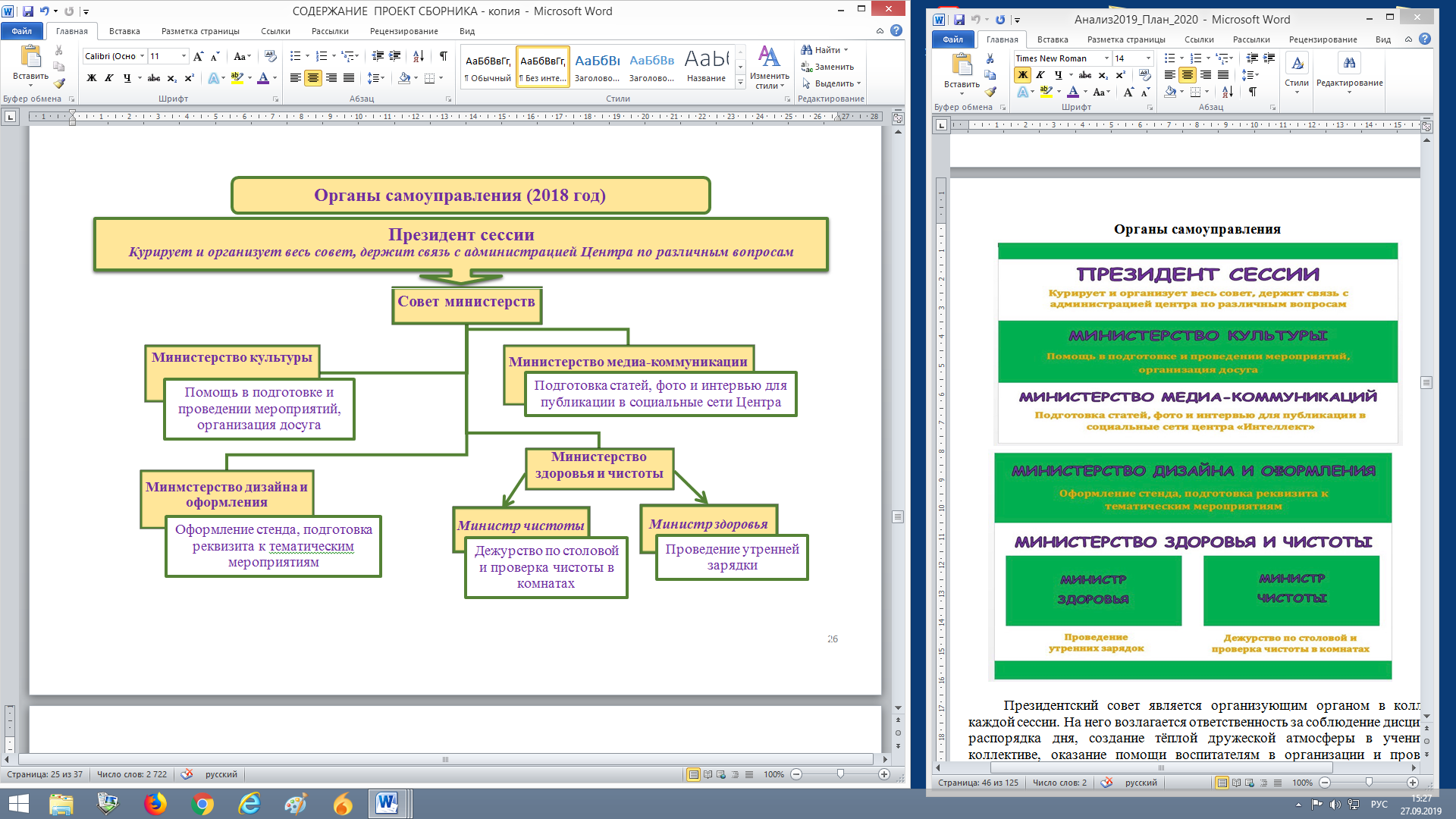 Президентский совет является организующим органом в коллективе каждой сессии. На него возлагается ответственность за соблюдение дисциплины, распорядка дня, создание тёплой дружеской атмосферы в ученическом коллективе, оказание помощи воспитателям в организации и проведении вечерних мероприятий. В прошедшем учебном году введена новая форма выбора Президентского совета: органы самоуправления выбираются путём голосования сессии с проведением предвыборной компании. Таким образом участники сессии имеют возможность выбрать своих лидеров, что повышает  ответственность и влияние Президентского совета на коллектив, улучшает работу Президентского совета.   В целях мотивации Президентского совета к активной деятельности проведен конкурс на лучший Президентский совет.В прошедшем учебном году полностью изменился формат мероприятий: все мероприятия проходят в сопровождении красочных презентаций и подходящей тематике музыки, максимально задействована мультимедия  Центра, появились ролевые игры, где дети могут примерить на себя заданную роль, что в дальнейшем помогает ребёнку влиться в социум. На сессиях введены тематические недели: обучающиеся погружаются в выбранную тематику, выполняют интересные задания каждого дня и участвуют в тематических играх, появилось такое направление, как погружение в предмет,  что способствует  сближению и объединению обучающихся в рамках одного коллективного творческого дела.Введена  новая  игровая форма инструктажа о правилах проживания и поведения в Центре Интеллект: в формате викторины с электронным приложением «Кахут». Важной частью воспитательного процесса стало появление  новой техники проверки жилых комнат «Ревизорро», что способствовало улучшению их санитарного состояния, повышению культуры быта.Введена новая форма двигательной активности обучающихся: она проходит в танцевальной режиме на свежем воздухеВ целях освещения событий, проходящих в Центре, ведется   неформальная группа вконтакте, появилась группа в инстаграмм.Особенностью прошедшего года было формирование творческой группы, состоящей из сотрудников центра. Эта группа принимала участие в тематических и совместных с детьми мероприятиях.В прошедшем учебном году (осень - 2018, зима 2018-2019, весна – 2019, лето - 2019) проведены мероприятия воспитывающей и развивающей деятельности обучающихся по пяти направлениям воспитательной работы Центра: Вместе с тем, при организации воспитательной работы не достаточно использованы таки формы, как клубная деятельность, встречи с успешными выпускниками Центра «Интеллект», не достаточно системно и эффективно проводится работа органами  ученического самоуправления всех образовательных сессий.    Задачи:расширить спектр мастер-классов, творческих встреч, тренингов, включить встречи с выпускниками, известными творческими людьми;активировать клубную деятельность: сформировать клубы по интересам в составе каждой образовательной сессии;больше внимания уделить организации деятельности органов ученического самоуправления: оказывать консультативную помощь, разработать критерии оценки эффективности их деятельности, вести соревнование, продумать систему мотивации Президентского совета.13. Реализация проекта «Мобильный образовательный центр Русского музея»  В рамках Соглашения о сотрудничестве между Комитетом общего и профессионального образования Ленинградской области и Русским музеем в сфере реализации музейно-педагогических и культурно-просветительских проектов и программ в 2018-2019 учебном году продолжилась реализация четвертого этапа инновационного проекта «О разработке и апробации предметной области «Основы духовно-нравственной культуры народов России» (музейно-педагогический модуль для урочной и внеурочной деятельности для 8 кл.) в системе образования Ленинградской области.При поддержке муниципальных информационно-образовательных центров «Русский музей: виртуальный филиал» специалистами Русского музея и Центра «Интеллект»  в течение учебного года в Кировском, Лужском, Кингисеппском муниципальных районах Ленинградской области состоялись выездные занятия и просветительские лекции в рамках IV этапа разработки и апробации предметной области «Основы духовно-нравственной культуры народов России» (музейно-педагогический модуль для урочной и внеурочной деятельности для 8 кл.) в системе образования Ленинградской области для учащихся 8-х классов на тему: «Век славный, просвещенный» - золотой век русской культуры».Специалистами отдела «Российский центр музейной педагогики и детского творчества» ФГБУК «Государственный Русский музей» были подготовлены и проведены лекции – беседы на нравственные темы со школьниками восьмых классов – участников пилотного проекта. Были подготовлены и проведены лекции – беседы на нравственные темы со школьниками восьмых классов, участвующих в проекте четвертый год: воспитание гражданственности через искусство, воспитание духовности. На примере произведений изобразительного искусства II половины XVIII века рассматривалась эпоха того времени, идеи просвещения, образования, воспитание патриотизма и гражданственности, как через изобразительное искусство отражалась личность русского человека. Лекции сочетали метапредметные связи истории и изобразительного искусства.  В заключении беседы учащимся было дано творческое задание, которое они должны будут выполнить с педагогом в школе.  Во второй части мероприятия на базе ИОЦ «Русский музей: виртуальный филиал» муниципальных районов прошла встреча с учителями с лекциями по методике преподавания предмета основы духовно-нравственной культуры народов России. Совместно со специалистами муниципальных ИОЦ «Русский музей: виртуальный филиал» сотрудники центра музейной педагогики Русского музея провели консультацию для педагогов о возможностях использования ресурса  «Русский музей: виртуальный филиал» в работе при подготовке и проведении занятий для учащихся. Сотрудниками отдела «Российский центр музейной педагогики и детского творчества» Русского музея была дана оценка проведенных занятий,  обсуждались творческие задания, данные детям во время лекций, озвучены предложения по дальнейшему развитию проекта со стороны педагогов.В заключение выездного мероприятия прошла встреча с родителями обучающихся, участников данного образовательного проекта, где сотрудники Русского музея осветили нравственные темы и вопросы, затрагиваемые ими на лекциях с детьми, продемонстрировали художественные произведения, на которые опирались при проведении беседы. 	В рамках реализации проекта Центром «Интеллект» совместно со специалистами Центра музейной педагогики Русского музея было организовано 2 видеосовещания с педагогами Кировского, Лужского и Кингисеппского муниципальных районов, участниками данного инновационного проекта.	В течение мая 2019 года проведены занятия на экспозициях в залах Русского музея и мастер-классы по теме: «Век славный, просвещенный – золотой век русской культуры» - «Русский портрет».Количество участников:Лужский район – 53 чел.;Кингисеппский район - 46 чел.;Кировский район – 51 чел.Задачи:Совместно с Центром музейной педагогики Русского музея и муниципальными информационно-образовательными центрами «Русский музей: виртуальный филиал» продолжить реализацию инновационного проекта «О разработке и апробации предметной области «Основы духовно-нравственной культуры народов России» в системе образования Ленинградской области для школьников 9 классов, разработка и издание методических рекомендаций. 14. Работа с автоматизированными информационными системами: 1. АИС "Одаренные дети Ленинградской области"Автоматизированная информационная система создана в целях информационной поддержки работы с одарёнными детьми Ленинградской области, обучающимися в Центре «Интеллект». На данный момент проведена модернизация базы данных, ведется постепенное наполнение.Однако, имеет место ряд недоработок, что не позволяет вести наполнение в полном объеме информации.2. Разработана платформа для автоматизированного учета информации по конкурсным мероприятиям, организуемым Центром «Интеллект» и мероприятий, межрегионального и всероссийского уровня, в которых организовано участие обучающихся  Ленинградской области.  На данный момент платформа  имеет ряд недоработок, что не позволяет вести наполнение в полном объеме информации.3. Новым информационным ресурсом является  Навигатор дополнительного образования Ленинградской области - информационный сайт (портал), где представлена единая база детских объединений (кружков, секций, студий, ансамблей) различной направленности для детей от 5 до 18 лет. Задача: обеспечение работы информационных систем Центра в полном формате;обеспечение полноты  информации об обучающихся, своевременное  обновление и передача данных;организовать регулярное ведение Навигатора.                       15. Повышение профессионализма педагогических кадров.На 01.09.2019 года -  50 сотрудников, в том числе 7-совместители.Педагогических работников -  23 чел. В соответствии с существующим порядком обязательной аттестации на соответствие занимаемой должности, проводится через два года после поступления на работу и более 1 раз в 5 лет.Из числа лиц, подлежащих аттестации, в 2018-2019 учебном году на соответствие занимаемой должности аттестовано  3 педагогических работника:  Гуторова Ольга Олеговна - методист ЗМШ, Мойжешевский Аркадий Геннадьевич-методист отдела олимпиад и инновационных проектов, Девятова Елена Константиновна-методист учебно-воспитательного отдела.В  «Центре» имеется график прохождения сотрудниками аттестации на следующий учебный год. год.Повысили свой профессиональный уровень, в связи с прохождением курсов профессиональной переподготовки и в соответствии с профессиональными стандартами:на базе Северо-Западного регионального центра компетенций в области онлайн-обучения и С-Пб Политехнического университета Петра Великого по программе «Онлайн- курс в образовательном процессе». Практика эффективного использования  при работе с одаренными детьми» ( дистанционные курсы) - 8 педагогических работников.на базе ГАОУ ДПО «ЛОИРО» по программе «Методика сопровождения педагогов в организациях дополнительного образования» - 4 педагогических работника.на базе ГАОУ «ЛОИРО» по программе «Дополнительная профессиональная программа профессиональной переподготовки «Менеджмент в образовании» - Кудряшова А.К., методист Отдела олимпиад и инновационных проектов.По итогам аттестации I квалификационная категория по должности «методист» присвоена: Кудряшовой А.К-методисту отдела олимпиад и инновационных проектов, Девятовой Е.К.- методисту УВО.6 сотрудников ГБУ ДО Центр «Интеллект» за многолетний плодотворный труд  были награждены:- Рочев Денис Игоревич, Директор ГБУ ДО Центр «Интеллект» Почетной грамотой Губернатора Ленинградской области,- Салькова Н.Г.-заместитель главного бухгалтера,  Почетной грамотой Председателя КО Ленинградской области,- Мещанская О.А- воспитатель УВО, Благодарностью Председателя КО Ленинградской области,-Гуторова О.О., методист ЗМШ, Благодарностью Председателя КО Ленинградской области,- Курова С.С., методист УВО, Благодарностью Председателя КО Ленинградской области,Мойжешевская И.А.. методист Отдела олимпиад и инновационных проектов. Благодарностью Председателя КО Ленинградской области.Задачи:Повышение эффективности информационно-методической работы с педагогическим составом. Необходимо  проведение семинаров: по проблемам организации Регионального центра работы с одаренными детьми, внедрению системы критериев оценки эффективности деятельности центра.;по проблемам организации конкурсных мероприятий. Вести работу по стимулированию работников к повышению своего профессионального мастерства и получению квалификационных категорий.направленностьнаправленностьОбязательная частьОбязательная частьОбязательная частьОбязательная частьПо выборуПо выборунаправленностьнаправленностьПрофильная программаДополнительная общеобразовательная программа и научно-популярные лекции, (Русский музей,образовательные видеоконференции)Индивидуальная, групповая, проектная, исследовательская  работа, консультацииПрограммы командо-образования(тренинги, квесты, игры по станциям)Программа дополнительной воспитывающей и развивающей деятельности (клубы, встречи, мастер-классы, игры …)Программы физического развития и здоровье-сбереженияИТОГОчасовОбъем часовГод (4 сессии)144 часа16 часов16 часа8 часов48 часов8 часов240Объем часовСессия (6 дней)36 часов4 часа4 часов2 часа12 часов2 часа60 Кто формирует Кто формируетруководитель профильной образователь-ной программы по поручению Экспертного совета Центра «Интеллект»Центр «Интеллект», руководители профильных образовательных программЦентр «Интеллект», руководители профильных образовательных программЦентр «Интеллект»Центр «Интеллект»Центр «Интеллект»Кто отвечает за результатКто отвечает за результатруководитель профильной образователь-ной программы и педагоги программы Центр «Интеллект», руководители профильных образовательных программЦентр «Интеллект», руководители профильных образовательных программЦентр «Интеллект»Центр «Интеллект»Центр «Интеллект»№ п/пДополнительная общеобразовательная  программа Период обученияобщее кол-вообщее кол-во№ п/пДополнительная общеобразовательная  программа Период обучениячасовсессий1. «Хорошая физика»Дистанционный блок1 год1 год144+1642. «Углубленная олимпиадная и исследовательская математика».Дистанционный блок1 год1 год1603043. «Учение о химическом процессе»Дистанционный блок1 год1 год144+1644. «Мир взаимосвязей: от молекулы до биосферы» Дистанционный блок1 год1 год144+1645. «Математические основы программирования»Дистанционный блок2 года2 года216108610.«Опыт столетий – путь к пониманию современности», Дистанционный блок1 год1 год216108611. «Живое обществознание».Дистанционный блок1 год1 год144+1678412.«Немецкий язык – с удовольствием».Дистанционный блок2 года1 год144413.«Диалог» Дистанционный блок2 года2 года216108 614. «Литературный разворот».Дистанционный блок(на платформе ОЦ «Сириус»)1 год1 год1604Профильный предметКол-во выпускников-11кл., получивших сертификатЕГЭ по профильному предметуБаллы 85 и выше100 б.Поступили в ВУЗвыбор ВУЗа в соответствии с профилемПриоритетный ВУЗБиология/экология26221222517I мед. им И.П.ПавловаМХК8---62СПбГУИнформатика1212611212СПбГУИстория10109-105СПбГУМатематика1818921815СПбГУНемецкий язык1---1-СПбТехнологический.Физика27211152715СПбПолитех.Филология998299СПбГУХимия1915921912СЗГМУ им. И.И.МечниковаОбществознание17161421714РГПУ им. ГерценаГеография643-62РГГМУИЗО8--85СПбГУПТДЛитературное творчество55455СПбГУИтого 1661338516163113Профильный предметСредний балл ЕГЭ  по ЛОСредний балл выпускников  ЦентраБиология/экология57,0274,2Информатика67,0286,37История56,986Математика62,9287,45Физика60,6479,78Филология72,7293Химия6086,56Обществознание55,4483,8Образовательная организацияПредметФГБОУ ВО «Российский государственный университет им. А.И. Герцена»география, ОБЖ, биология, экология, физикаАОУ ВО ЛО «Государственный институт экономики, финансов, права и технологий»,   г. Гатчинаэкономика, правоФГБОУ ВО «Санкт-Петербургский государственный университет»химияГАОУ ДПО «Ленинградский областной институт развития образования»китайский языкиспанский языкГБУ ДО «Центр «Ладога»физическая культураГБУ ДО «Ленинградский областной центр развития творчества одаренных детей и юношества» «Интеллект»французский язык, немецкий язык, астрономия, русский язык, английский язык, литература, история, математика, обществознание, искусство (МХК)ФГБОУ ВО "Санкт-Петербургский государственный университет промышленных технологий и дизайна"технологияФГБОУ ВО «Балтийский государственный технический университет «ВОЕНМЕХ» им. Д.Ф. Устинова»технология (3D моделирование и печать)МОБУ «Средняя общеобразовательная школа «Центр образования «Кудрово»технология (робототехника)ФГАОУ ВО "Санкт-Петербургский национальный исследовательский университет информационных технологий, механики и оптики"информатика и ИКТКол-во участников, прошедших по проходному баллу/кол-во олимпиадПерсона-льные приглашения (призеры предыдуще-го года)Кол-во участников по выбору регионаКол-во участников заключительного этапаЭффективность          (кол-во победителей и призеров заключительного этапа / % от числа участников)Предметы, по которым не набрали необходимое кол-во баллов201626/1435географияМХКобществознаниефизика экономика338 призеров/24,2%:астрономия (3 чел.)географиянемецкий язык физическая культуратехнология экология7 предметов:географияМХКобществознаниерусский языктехнологияфизикаэкономика201720/1338биологияМХК математикаобществознаниеправотехнологияфизика экономика30 (1 не принял участие по болезни)7 призеров / 24,1%:английский языкгеографиялитературатехнологияфизикафизическая культурахимия8 предметов:биологияМХК математикаобществознаниеправотехнологияфизика экономика201825/11411англ.языкискусство (МХК)китайский языкматематикаОБЖправотехнологияфизикафр.языкфиз.культура экономика3411 победителей и призеров / 32,4%2 победителя:химиярусский язык9 призеров:английский языкинформатикаистория (2 чел.)литература (2 чел.)русский языкхимияэкология11 предметов:английский языкискусство (МХК)китайский языкматематикаОБЖправотехнологияфизикафранцузский языкфизическая культураэкономика201913/8515англ. языкастрономиябиологияисп. языкисториякитайский языклитератураматематикаОБЖправофизикафр.языкфиз.культура экономикаэкология27 9 победителей и призеров/ 33,3%5 победителейрусский язык  информатикатехнология   (2 чел.)экология 4 призераправо физика химиянемецкий язык 15 предметов:англ. языкастрономиябиологияисп. языкисториякитайский языклитератураматематикаОБЖправофизикафр.языкфиз.культура экономикаэкологияп/№предмет2016 г.2017 г.2018 г.2019 г.1астрономия3 призера2английский язык1 призер1 призер3география1 призер1 призер4история2 призера5информатика1 призер1 победитель6литература1 призер2 призера7немецкий язык1 призер1 призер8право1 призер9русский язык1 победитель1 призер1 победитель10технология1 призер1 призер2 победителя11химия1 призер1 победитель1 призер1 призер12физика1 призер1 призер13физическая культура1 призер1 призер14экология1 призер1 призер1 победительВсего:8 призеров7 призеров2 победителя 9 призеров5 победителей4 призера№ n/nМОКоличество участниковШкольники, участвовавшиев нескольких олимпиадахПобедители и призёры1Всеволожскийрайон11-4Информатика - Одинцов Андрей, 10 класс, СОШ № 6 с углубленным изучением отдельных предметов  – победитель;Технология – Усарова София, 9 класс, СОШ  № 3 с углубленным изучением отдельных предметов  - победитель;Право - Жаркетерова Анастасия, 10 класс,  СОШ № 2  с углубленным изучением отдельных предметов  - призер;Немецкий язык – Фащевская Мария, 9 класс, СОШ «Центр образования «Кудрово» - призер2.г. Сосновый Бор5               2Мекрюков Валентин,10 класс, СОШ № 2 с углубленным изучением английского языка – русский язык, история;Закутей Егор, 10 класс, Лицей № 8 – физика, математика                                  2Русский язык - Мекрюков Валентин,  10 класс, СОШ № 2 с углубленным изучением английского языка  - победитель;Физика – Закутей Егор Игоревич, 10 класс, Лицей № 8 - призер3.Выборгский район2-                                   1Технология – Алтымышева Алсу, 10 клас, Приветненская СОШ - победитель4.Гатчинский район4-                                    1Химия - Бурьян Ирина, 11 класс, Сиверская гимназия – призёр5.Кингисеппский район4-                                     1Экология - Хлебникова Ульяна, 10 класс, Кингисеппская гимназия – победитель6.Тихвинский район1--Итого2729                № п/пПредметКураторСроки проведения Кол-во участников     Кол-во победителей/ призеров1физикаЛеонова Наталья Алексеевна05.02.20192452/162историяКибинь Алексей Сергеевич12.02.20191093/113литератураЯдровская Елена Робертовна14.02.2019472/104русский языкДунев Алексей Иванович19.02.20191023/115математикаГоловачёв Григорий Михайлович21.02.20191376/156биологияОбухов Дмитрий Константинович26.02.20191563/147химияБогачёв Никита Александрович05.03.20191422/208информатика(на базе ИТМО)Станкевич Андрей Сергеевич 12.02.201928_МатематикаБиологияХимия5978634№Олимпиады Всероссийского уровняОбучающиеся ЗМШВсего школьников Ленинградской обл.1Олимпиада школьников СПбГУ  по математике3142«Высшая проба» межрегиональная олимпиада школьников по математике1133«Формула  Единства»/Третье тысячелетие» (ИТМО)3504«Турнир городов» международная олимпиада по математике 335«Южный математический турнир»666«Северный математический турнир»66                                                           ИТОГО:   10 обуч. ЗМШ     92 школьников ЛО                                                           ИТОГО:   10 обуч. ЗМШ     92 школьников ЛО                                                           ИТОГО:   10 обуч. ЗМШ     92 школьников ЛО                                                           ИТОГО:   10 обуч. ЗМШ     92 школьников ЛО№Темы  вебинаровДатыКол. человек1«Комбинаторика и вероятность»18 октября 2018  287 чел2Геометрические построения циркулем и линейкой»06 декабря 2018179чел3«Комбинаторика и вероятность» часть II30 января 2019 год90 чел4«Математические соревнования как форма организации дополнительного математического образования в школе»15 апреля 2019 год148 чел№ п/пМЕРОПРИЯТИЯ2018 – 2019 уч. годГородская открытая Санкт-Петербургская олимпиада по физике (региональный этап)22 участникавышли на заключительный этап – 4 чел.Отборочный тур Санкт-Петербургской городской олимпиады школьников по химии (региональный этап)8 участников вышли на заключительный этап – 4 чел.Региональный этап Всероссийского конкурса научно-исследовательских работ имени Д.И.Менделеева Конференция по биологии и экологии "Практика - критерий истины"36 участниковДиплом 1 степени – 1 чел.Диплом 2 степени – 3 чел.Диплом 3 степени – 2 чел.Региональный этап Всероссийского конкурса научно-исследовательских работ имени Д.И.Менделеева  –  конференция по истории "История и современность"17 участниковДиплом 1 степени – 5 чел.Диплом 2 степени – 3 чел.Диплом 3 степени – 1 челРегиональный этап Всероссийского конкурса научно-исследовательских работ имени Д.И.Менделеева   – конференция по литературе "Литература. Читатель. Время."16 участниковДиплом 1 степени – 2 чел.Диплом 2 степени – 2 чел.Диплом 3 степени – 4 челКомандный турнир по химии «Эрудицион» 20 участниковДиплом 1 степени – 5 чел.Диплом 2 степени – 5 чел.Диплом 3 степени – 5 чел.Командный турнир по физике 17 участниковДиплом 1 степени – 4 чел.Диплом 2 степени – 5 чел.Диплом 3 степени – 5 чел.Форум по обществознанию «Мысли» 24 участникаДиплом 1 степени – 1 чел.Диплом 2 степени – 3 чел.Диплом 3 степени – 3 чел.Региональный этап Всероссийского конкурса научно-технологических проектов (Сириус)7 участников вышли на заключительный этап Соревнование молодых исследователей программы "Шаг в будущее" Северо-Западного округа РФ (г. Мурманск)2 участникаЗональный турнир по физике5 участниковДиплом 2 место – 5 чел. Всероссийский конкурс научно-исследовательских работ имени Д.И.Менделеева5 участниковДиплом финалиста, медаль – 5 чел.Всероссийская научно-практическая конференция школьников по химии (СПГУ) 1 участник Диплом участника – 1 чел.Санкт-Петербургская городская олимпиада школьников по химии4 участникаДиплом призера – 1 чел.Диплом участника – 3 чел.Всероссийский фестиваль творческих открытий и инициатив "Леонардо"4 участникаДиплом 3 степени, бронзовая медаль, путёвка в «Артек» – 1 чел., Диплом 3 степени, бронзовая медаль, путёвка в «Артек»  – 1 чел.,Диплом финалиста, медаль – 2 чел.Всероссийская экологическая научно-практическая конференция «Человек-Земля-Вселенная»4 участникаДиплом 1 место – 1 чел.Всероссийская научно-практическая конференция «Актуальные проблемы гуманитарных наук»9 участниковДиплом 3 место – 5 челВсероссийский конкурс юношеских исследовательских работ им. В. И. Вернадского 1 участникДиплом 1 степениГородская открытая Санкт-Петербургская олимпиада по физике6 участниковСертификат участника финала – 6 чел.Всероссийский турнир юных физиков5 участниковДиплом призера – 2 чел.Всероссийский химический турнир школьников5 участниковДиплом 1 степени – 2 чел.XX международный образовательный форум по дебатам «Комарово-2019» на русском и английском языках8 участниковДиплом 3 место – 3 чел.Конгресс молодых ученых7 участниковДиплом победителя – 2 чел.Международная научная конференция школьниковXXIX Сахаровские чтения1 участникДиплом победителя – 1 чел.Всероссийский конкурс сочинений1 участникДиплом участника финала – 1 чел.Санкт-Петербургская  городская олимпиада школьников по химии4 участникаДиплом призера – 1 чел.Международная «Интернет-олимпиада школьников по физике».1 участникДиплом 2 степени – 1 чел.Всероссийский форум научной молодежи «Шаг в будущее» (г. Москва)2 участникаОткрытая научно-практическая конференция «Учение о природе» с межрегиональным и международным участием5 участниковДиплом 1 степени – 1 чел.  Диплом 2 степени – 1 чел.Диплом 3 степени – 3 чел.XIVБалтийский научно-инженерный конкурс1 участникДиплом 1 степени, специальная премияVIII Международная олимпиада – конкурс научных работ учащихся школ, гимназий и лицеев «Химия:наука и искусство» имени В.Я.Курбатова.1 участникДиплом 1 степениВсероссийский конкурс научно-технологических проектов (Сириус)3 участникаДиплом победителя  – 1 чел.Диплом призера – 2 чел.Путевка на смену "Большие вызовы" – 3 чел.Всероссийская олимпиада школьников «Миссия выполнима. Твое призвание – финансист!»2 участника Математика: Диплом призера – 1 чел.Обществознание:Диплом призера – 1 чел.Открытая интернет - олимпиада школьников «Информационные технологии»3 участника Диплом 1 степени – 2 чел.,Диплом 3 степени – 1 чел.Всероссийская интернет - олимпиада школьников по физике4 участника Диплом 1 степени – 1 чел.,Диплом 2 степени – 2 чел.,Грамота за отличные результаты – 1 чел.,Олимпиада школьников Санкт-Петербургского государственного университета по физике, химии, математике, биологии, обществознанию, иностранным языкам, географии,  по истории, обществознанию, праву, социологии, журналистике, иностранным языкам  28 участников Биология – 1 чел.Инженерные системы: 1 чел.История – 6 чел.Диплом 2 степени – 3 чел., Математика – 3 чел., Диплом 2 степени – 1 чел., Медицина: 1 чел.Право: 2 чел.Диплом 2 степени  – 1 чел., Социология – 2 чел.Обществознание – 3 чел.Диплом 2 степени – 2 чел.Физика – 2 чел.Диплом 2 степени – 1 чел.Филология - 3 чел.Химия: –1 чел.Экономика – 1 чел.География – 1 чел.Информатика – 1 чел.Диплом 2 степени – 1 чел.Олимпиада школьников «Гранит науки»2 участника Диплом 2 степени – 1 чел.Всероссийская олимпиада школьников (заключительный этап)6 участников Диплом победителя – 3 чел.Диплом призера – 3 чел.Всего мероприятий:– Региональный уровень:– Межрегиональный, Всероссийский, Международный уровень38929Всего участниковиз них:– региональный уровень– межрегиональный, всероссийский, международный уровень297167 – 44%(33 победителя, 41 призер)136 – 49%(18 победителей, 47 призеров)1ФГБОУ ВО «Санкт-Петербургский Горный университет»;2Санкт-Петербургский государственный электротехнический университет СПбГЭТУ «ЛЭТИ»; 3Санкт-Петербургский национальный исследовательский университет информационных технологий, механики и оптики (ИТМО);4Государственное унитарное предприятие «Топливно-энергетический комплекс Санкт-Петербурга»;5Государственная компания «Геоскан»; 6Филиал АО «Концерн Росэнергоатом» (Ленинградская АЭС);7Научно производственная компания «Элест»;8ГКУ Ленинградской области «Центр энергоснабжения и повышения энергоэффективности Ленинградской области»;9"Центр развития творчества" (МБОУДО "ЦРТ") г. Сосновый бор.ХимияБиология/экология22-27.10.201828 чел15-20.10.201836 чел17-22.12.20189 чел03-08.12.201822 чел25-30.03.201935 чел08-13.04.201944 чел17-22.06.201925 чел29.07-03.08.201940 челДаты проведенияНаправление Общее кол-во участниковЗимняя школа18-23.02.2019 биология/экология/химия (1группа, 6 чел.)физика/информатика(2 группы, 14 чел.)20Летняя школа15-27.07.2019робототехника (1 группа, 8 чел.)информатика (1 группа, 10 чел.)физика (1 группа, 9 чел.)химия (1 группа, 9 чел.) биология (1 группа, 9 чел.)экология (1 группа, 9 чел.)54Физика/информатикаХимияЭкология/биология6 человек 26.11-01.12.20186 человек 26.11-01.12.20186 человек20-27.04.20196 человек01-06.04.20198 человек20-27.04.2019В рамках подготовки участников к Финалу Регионального этапа Всероссийского конкурса научно-технологических проектовИндивидуальное сопровождение проектов обучающихся в рамках подготовки к конкурсным мероприятиям Центра на базе нанолаборатории Центра55 человек - в период подготовки и проведения Финала конкурса.2 человека – к Финалу Регионального этапа Всероссийского конкурса научно-технологических проектов5 человек – к заключительному этапу Всероссийского химического турнира (г. Новосибирск)5 человек – к заключительному этапу Всероссийского турнира юных физиков (г. Симферополь). УчастникиУчастникиПобедители, призерыПобедители, призерыОбщее количествоКонтингент Центра «Интеллект»Общее количествоКонтингент Центра «Интеллект»5524155ЦельПроведенные мероприятияКоличествомероприятий Кол-во обуч.Развитие интеллектуальных и творческих способностей обучающихсяИнтеллектуальная игра «Что? Где? Когда?»3240Развитие интеллектуальных и творческих способностей обучающихсяИнтеллектуальная игра «Ум за разум»4300Развитие интеллектуальных и творческих способностей обучающихсяИнтеллектуальная игра « Своя игра»185Развитие интеллектуальных и творческих способностей обучающихсяИнтеллектуальная игра «Где логика?»4344Развитие интеллектуальных и творческих способностей обучающихсяТематические Викторины «Один за всех и все за одного», « Тайны колдовства»  «Угадай мелодию»« Music Hall»111138647473Развитие интеллектуальных и творческих способностей обучающихсяКвест: «Растопить сердце королевы»Квест: «Излом времени»Квест: «Объединение времён»Квест: «Карантин»Фото-квестКвест «Тайны и загадки»1111312563627424983Развитие интеллектуальных и творческих способностей обучающихсяРолевая игра: «Побег» Ролевая игра: «Новый Год в НИИЧАГО»Ролевая игра «Город выбора»Ролевая игра-дебаты: «Узнай - кто виновен»111156716898Развитие интеллектуальных и творческих способностей обучающихсяТворческие вечера201600Развитие интеллектуальных и творческих способностей обучающихсяДебатыДебаты „Open space»127960560Развитие интеллектуальных и творческих способностей обучающихсяПоэтический батл138Развитие интеллектуальных и творческих способностей обучающихсяПогружение в предмет6480Формирование навыков здорового образа жизни и культуры общежитияИнструктаж по распорядку дня и технике безопасности201500Формирование навыков здорового образа жизни и культуры общежитияБеседы о террористической безопасности201500Формирование навыков здорового образа жизни и культуры общежитияУтренняя зарядкапостоянно3900Формирование навыков здорового образа жизни и культуры общежитияПрогулка по Лисьему Носу20997Формирование навыков здорового образа жизни и культуры общежитияСпортивная эстафета121020Формирование навыков здорового образа жизни и культуры общежитияСпортивный квест 201640Формирование навыков здорового образа жизни и культуры общежитияТимбилдинг181170Формирование навыков здорового образа жизни и культуры общежитияНастольный тенниспостоянно997Формирование навыков здорового образа жизни и культуры общежитияСпортивная игра «Остров сокровищ»184Формирование навыков здорового образа жизни и культуры общежитияЗанятия в тренажёрном залепо расписанию284Формирование навыков здорового образа жизни и культуры общежитияФутбол6250Формирование навыков здорового образа жизни и культуры общежитияВолейбол8320Формирование навыков здорового образа жизни и культуры общежитияТанцы1003000Формирование коллективаСобрания Президентского советапостоянно360Формирование коллективаТимбилдинг201600Формирование коллективаВечер знакомства201800Формирование коллективаИгра «Крокодил»176Формирование коллективаИгра «Моргалки»постоянно907Формирование коллективаИгра «Ножки»постоянно907Формирование коллективаТворческие вечера201600Формирование коллектива«Свеча откровений»20997Воспитание нравственности обучающихсяМастер классы5200Воспитание нравственности обучающихсяТворческие встречи12985Воспитание нравственности обучающихсяПогружение в направление19183Воспитание нравственности обучающихсяМысли на сегодня (Feedback)26131Воспитание нравственности обучающихсяТворческие вечера20997Воспитание нравственности обучающихсяКиноклуб. Просмотр и обсуждение  кинофильмов.4137Социализация обучающихсяВечер знакомств Speed dating10Социализация обучающихсяМастер классы5200Социализация обучающихсяТворческие вечера20997Социализация обучающихсяТимбилдинг5227Социализация обучающихсяДискотека249Социализация обучающихсяТанцы1003000Социализация обучающихсяТворческие встречи12985